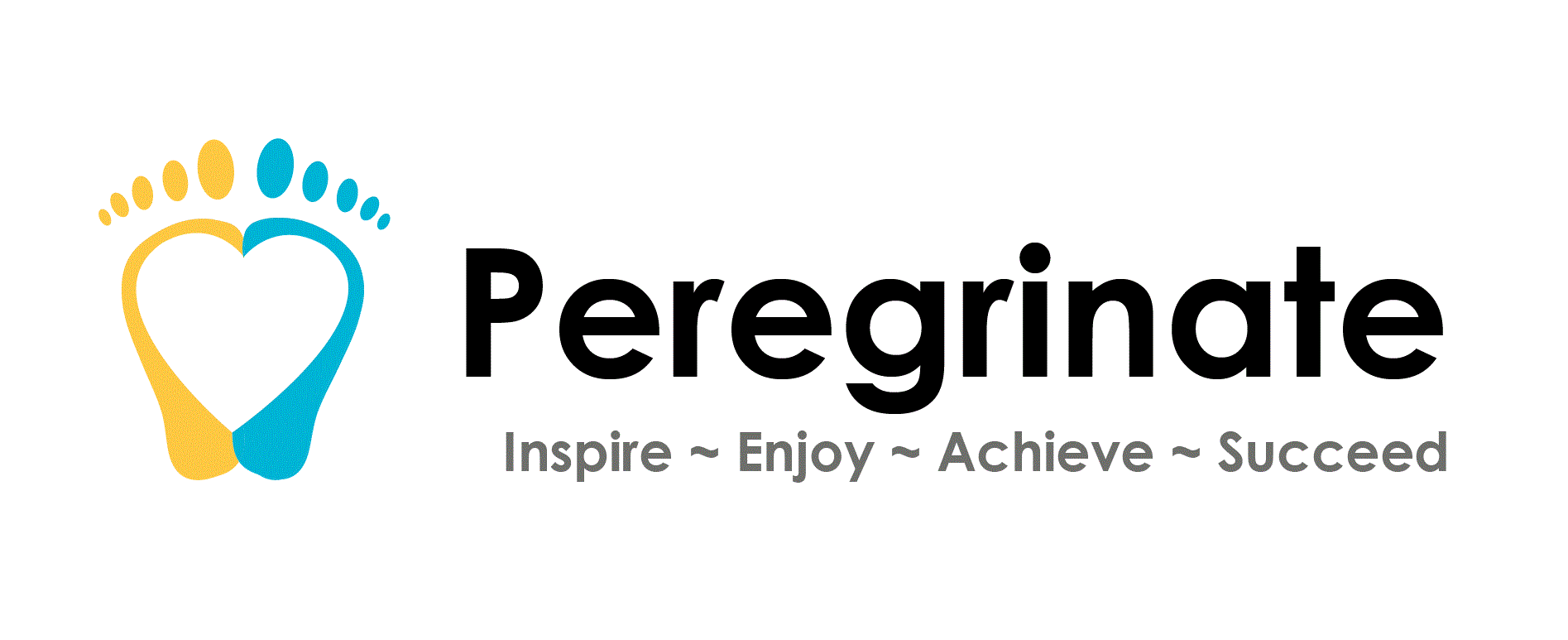 KS3/4 Provision MapResources used in sequencing Provision Map:VEEMA (Excellence in Education) – 	Steps to take when you start planning your curriculum:Organise Key Skills and concepts into VocabularyMap Appendices show units in progression of learning.Think about where you will need to add new vocabularyUnits KS3E013 & KS4E007 are regular Vocab Boosters.Plan places to draw links between previous learning and new learningSimilar units/outcomes are noted on Progress MatrixIdentify where you will assess pupilsPupils to be assessed at the end of each Project.‘Backward Design Method’:Stage 1 – Identify the desired resultsShown in Appendices.Stage 2 – Determine acceptable evidenceShown in Appendices.Stage 3 – Plan learning and Instruction Shown in Map and AppendicesThroughout this Map the following timings are applicable:Learners may also be removed from schedules lessons for Social Services meetings, Counselling, behavioural issues or for any other matter the school sees fit.Appendix A – Unit Codes Appendix B- SMSC CalendarMap Completed by: Angela Mollan & Megan DeverWith input from: Adele Browne, Steph Bristow, Alex Shirley and Chris MollanDate Implemented:Review Date:Week 1: 05/09/2022		KS3 – War Horse          KS4 – World Religion Week 2: 12/09/2022 	 Week 4: 26/09/2022Week 6: 10/10/2022Week 9: 31/10/2022Week 11: 14/11/2022Week 12: 21/11/2022 Week 15: 12/12/2022Week 19: 01/01/2023    KS3- Gardening/Cultivation/Agriculture      KS4 – Global Warning/ Environment Week 20: 09/01/2023 Week 21: 16/01/2023Week 22: 23/01/2023Week 25: 06/02/2023Week 28: 27/02/2023Week 29: 06/03/2023Week 30: 13/03/2023Week 31: 20/03/2023Week 32: 27/03/2023 Week 37: 01/05/2023Week 38: 08/05/2023Week 39: 15/05/2023Week 40: 22/05/2023Week 42: 05/06/2023Week 43: 12/06/2023Week 44: 19/06/2023Week 45: 26/06/2023Week 45: 03/07/2023Week 46: 10/07/2023Week 47: 17/07/2023Registration10:00 – 10:151st Session10:15 – 11:15Break11:15 – 11:302nd Session11:30 – 12:30Lunch12:30 – 13:003rd Session13:00 – 14:00MON - TIMETutor:Tutor: AlexTutor: StephRegistration1st SessionKS:3 EnglishUnit: KS3E001KS: 4 MathsUnit: KS4M001KS:Unit:Break2nd SessionKS: 4 EnglishUnit: KS4E001KS: 3 MathsUnit: KS3M001KS:Unit:Lunch3rd SessionKS: 3 Project / British ValuesUnit: Portfolio Session KS: 4 Project / British ValuesUnit: Portfolio SessionKS:Unit:TUE - TIMETutor:Tutor: AlexTutor: StephRegistration1st SessionKS:3/4 C.A.GUnit:KS:3 MathsUnit: KS3M001(P)KS:4 EnglishUnit: KS4E001(P)Break2nd SessionKS:3/4 C.A.GUnit:KS:4 MathsUnit: KS4M001(P)KS: 3 EnglishUnit: KS3E001(P)Lunch3rd SessionKS: 3/4 Park and Play Unit: P. EKS:3/4 Park and PlayUnit: P. EKS: 3/4 Park and PlayUnit: P. EWED - TIMETutor:Tutor: AlexTutor: StephRegistration1st SessionKS:Unit:KS:3 MathsUnit: KS3M001 (P)KS: 4 Project/ British ValuesUnit: Portfolio SessionBreak2nd SessionKS:Unit:KS:4 MathsUnit: KS4M001 (P)KS: 3 EnglishUnit: KS3E001 (P)Lunch3rd SessionKS:Unit:KS: 4 ReligionUnit: KS4R001KS:3 Project/ British ValuesUnit: Portfolio SessionTHUR - TIMETutor:Tutor: AlexTutor: StephRegistration1st SessionKS:3/4 Induction, 1-1Unit:KS:4 ProjectUnit: Portfolio SessionKS: 3 P.S.H.EUnit: KS3PGW001Break2nd SessionKS:3 Project / British ValuesUnit: Portfolio SessionKS:3/4 ILPUnit:KS: 4 PSHEUnit: KS4PGW001Lunch3rd SessionKS:3/4 Park and PlayUnit: P.EKS: 3/4 Park and PlayUnit: P.EKS: 3/4 Park and PlayUnit: P.EFRI - TIMETutor:Tutor: AlexTutor: StephRegistration1st SessionKS:3 Geography Unit: KS3G001KS:Unit:KS:4 CookeryUnit: KS4FP001Break2nd SessionKS:4 EnglishUnit: KS4E001 (P)KS:Unit:KS: 3 EnglishUnit: KS3E001 (P)Lunch3rd SessionKS:4 Art and Design Unit: Portfolio SessionKS:Unit:KS: 3 Art and DesignUnit:  Portfolio SessionMON - TIMETutor:Tutor: AlexTutor: StephRegistration1st SessionKS:3 EnglishUnit: KS3E001 (P)KS: 4 MathsUnit: KS4M001(P)KS:Unit:Break2nd SessionKS:4 EnglishUnit: KS4E001 (P)KS: 3 MathsUnit: KS3M001 (P)KS:Unit:Lunch3rd SessionKS: 4 Project/British ValuesUnit: Portfolio SessionKS: 3 Project/British ValuesUnit: Portfolio SessionKS:Unit:TUE - TIMETutor:Tutor: AlexTutor: StephRegistration1st SessionKS:3/4 C.A.GUnit:KS: 3 MathsUnit: KS3M001 (P)KS: 4 English Unit: KS4E001 (P)Break2nd SessionKS: 3/4 C.A.GUnit:KS:4 MathsUnit: KS4M001(P)KS:3 EnglishUnit: KS3E001 (P)Lunch3rd SessionKS:3/4 Park and PlayUnit: P. EKS: 3/4 Park and PlayUnit: P. EKS: 3/4 Park and PlayUnit: P. EWED - TIMETutor:Tutor: AlexTutor: StephRegistration1st SessionKS:Unit:KS:3 MathsUnit: KS3M001 (P)KS: 4 EnglishUnit: KS4E001 (P)Break2nd SessionKS:Unit:KS: 4 MathsUnit: KS4M001 (P)KS: 3 EnglishUnit: KS3E001(P)Lunch3rd SessionKS:Unit:KS: 4 Project/ British ValuesUnit: Portfolio SessionKS: 3 Religion Unit: KSR001THUR - TIMETutor:Tutor: AlexTutor: StephRegistration1st SessionKS: 3/4 Induction, 1-1Unit:KS:3 MathsUnit: KS3M001 (P)KS:4 Project / British ValuesUnit: Portfolio SessionBreak2nd SessionKS: 3 Project/ British ValuesUnit: Portfolio SessionKS: ILPUnit:KS:4 P.S.H.EUnit: KS4PGW001 (P)Lunch3rd SessionKS:3/4 Park and PlayUnit: P.EKS:3/4 Park and PlayUnit: P.EKS:3/4 Park and Play Unit: P.EFRI - TIMETutor:Tutor: AlexTutor: StephRegistration1st SessionKS:4 CookeryUnit: KS4P001(P)KS:Unit:KS: 3 Geography Unit: KS3G001Break2nd SessionKS: 4 EnglishUnit: KS4E001 (P)KS:Unit:KS: 3 EnglishUnit: KS3E001(P)Lunch3rd SessionKS: 3 Art and DesignUnit: Portfolio SessionKS:Unit:KS: 4 Art and DesignUnit: Portfolio SessionMON - TIMETutor:Tutor: AlexTutor: StephRegistration1st SessionKS:3 EnglishUnit: KS3E002KS: 4 MathsUnit: KS4M002 KS:Unit:Break2nd SessionKS: 4 EnglishUnit: KS4E001(P)KS: 3 MathsUnit: KS3M001 (P)KS:Unit:Lunch3rd SessionKS: 3 Project/British ValuesUnit: Portfolio SessionKS: 4 Project/British ValuesUnit: Portfolio SessionKS:Unit:TUE - TIMETutor:Tutor: AlexTutor: StephRegistration1st SessionKS:3/4 C.A.GUnit:KS:3 MathsUnit: KS3M001 (P)KS:4 EnglishUnit: KS4E002Break2nd SessionKS:3/4 C.A.GUnit:KS:4 MathsUnit: KS4M002 (P)KS: 3 EnglishUnit: KS3E3002 (P)Lunch3rd SessionKS: 3/4 Park and Play Unit: P. EKS:3/4 Park and PlayUnit: P. EKS: 3/4 Park and PlayUnit: P.E WED - TIMETutor:Tutor: AlexTutor: StephRegistration1st SessionKS:Unit:KS:3 MathsUnit: KS3M001 (P)KS: 4 Project/British ValuesUnit: Project SessionBreak2nd SessionKS:Unit:KS:4 MathsUnit: KS3M002 (P)KS: 3 EnglishUnit:  KS3E3002 (P)Lunch3rd SessionKS:Unit:KS: 4 ReligionUnit: KS4001 (P)KS:3 Project/ British ValuesUnit: Project SessionsTHUR - TIMETutor:Tutor: AlexTutor: StephRegistration1st SessionKS:3/4 Induction, 1-1Unit:KS:4 Project/British Values Unit: Project SessionsKS: 3 P.S.H.EUnit: KS3PGW001(P)Break2nd SessionKS:3 Project/ British ValuesUnit: Project SessionsKS:3/4 ILPUnit:KS: 4 PSHEUnit: KS4PGW001(P)Lunch3rd SessionKS:3/4 Park and PlayUnit: P.EKS: 3/4 Park and PlayUnit: P.EKS: 3/4 Park and PlayUnit: P.EFRI - TIMETutor:Tutor: AlexTutor: StephRegistration1st SessionKS:3 Geography Unit: KS3G001 (P)KS:Unit:KS:4 CookeryUnit: KS4FP001(P)Break2nd SessionKS:4 EnglishUnit: KS4E002 (P)KS:Unit:KS: 3 EnglishUnit: KSE3002 (P)Lunch3rd SessionKS:4 Art and Design Unit: Portfolio SessionKS:Unit:KS: 3 Art and DesignUnit: Portfolio SessionMON - TIMETutor:Tutor: AlexTutor: StephRegistration1st SessionKS:3 EnglishUnit: KS3E002(P)KS: 4 MathsUnit: KS4M002 (P)KS:Unit:Break2nd SessionKS:4 EnglishUnit: KS4002 (P)KS: 3 MathsUnit: KS3M001(P)KS:Unit:Lunch3rd SessionKS: 4 Project/ British ValuesUnit: Portfolio SessionKS: 3 Project/ British ValuesUnit: Portfolio SessionKS:Unit:TUE - TIMETutor:Tutor: AlexTutor: StephRegistration1st SessionKS:3/4 C.A.GUnit:KS: 3 MathsUnit: KS3M001 (P) KS: 4 English Unit: KS4E002(P)Break2nd SessionKS: 3/4 C.A.GUnit:KS:4 MathsUnit: KS4M002 (P)KS:3 EnglishUnit: KS3E002 (P)Lunch3rd SessionKS:3/4 Park and PlayUnit: P.E KS: 3/4 Park and PlayUnit: P.E KS: 3/4 Park and PlayUnit: P.E WED - TIMETutor:Tutor: AlexTutor: StephRegistration1st SessionKS:Unit:KS:3 MathsUnit: KS3M001(P)KS: 4 EnglishUnit: KS4E002 (P)Break2nd SessionKS:Unit:KS: 4 MathsUnit: KS4M003KS: 3 EnglishUnit: KS3E002 (P)Lunch3rd SessionKS:Unit:KS: 4 British ValuesUnit: Portfolio SessionKS: 3 ReligionUnit: KS3R001 (P)THUR - TIMETutor:Tutor: AlexTutor: StephRegistration1st SessionKS: 3/4 Induction, 1-1Unit:KS:3 MathsUnit: KS3M002KS:4 Project/ British ValuesUnit: Portfolio SessionBreak2nd SessionKS: 3 Project / British ValuesUnit: Portfolio SessionKS: ILPUnit:KS:4 P.S.H.EUnit: KS4PGW002 Lunch3rd SessionKS:3/4 Park and PlayUnit: P. EKS:3/4 Park and PlayUnit: P. EKS:3/4 Park and Play Unit: P. EFRI - TIMETutor:Tutor: AlexTutor: StephRegistration1st SessionKS:4 CookeryUnit: KS4FP001(P)KS:Unit:KS: 3 Geography Unit: KS3G001 (P)Break2nd SessionKS: 4 EnglishUnit: KS4E002(P)KS:Unit:KS: 3 EnglishUnit: KS3E002(P)Lunch3rd SessionKS: 3 Art and DesignUnit: Portfolio SessionKS:Unit:KS: 4 Art and DesignUnit: Portfolio SessionMON - TIMETutor:Tutor: AlexTutor: StephRegistration1st SessionKS:3 EnglishUnit: KSE003KS: 4 MathsUnit: KS4M003 (P)KS:Unit:Break2nd SessionKS: 4 EnglishUnit: KS3003KS: 3 MathsUnit: KS3M002(P)KS:Unit:Lunch3rd SessionKS: 3 Project / British Values Unit: Portfolio SessionKS: 4 Project/British ValuesUnit: Portfolio SessionKS:Unit:TUE - TIMETutor:Tutor: AlexTutor: StephRegistration1st SessionKS:3/4 C.A.GUnit:KS:3 MathsUnit: KS3M002 (P)KS:4 EnglishUnit: KS3003 (P)Break2nd SessionKS:3/4 C.A.GUnit:KS:4 MathsUnit: KS4M003(P)KS: 3 EnglishUnit: KSE003 (P)Lunch3rd SessionKS: 3/4 Park and Play Unit: P. EKS:3/4 Park and PlayUnit: P. EKS: 3/4 Park and PlayUnit: P.E WED - TIMETutor:Tutor: AlexTutor: StephRegistration1st SessionKS:Unit:KS:3 MathsUnit: KS3002(P)KS: 4 Project/British ValuesUnit: Portfolio SessionBreak2nd SessionKS:Unit:KS:4 MathsUnit: KS4M003(P)KS: 3 EnglishUnit: KS3E003 (P)Lunch3rd SessionKS:Unit:KS: 4 ReligionUnit: KS4R002KS:3 Project/British ValuesUnit: Portfolio SessionTHUR - TIMETutor:Tutor: AlexTutor: StephRegistration1st SessionKS:3/4 Induction, 1-1Unit:KS:4 Project/ British ValuesUnit: Portfolio SessionKS: 3 P.S.H.EUnit: KS3PGW002 Break2nd SessionKS:3 Project /British ValuesUnit: Portfolio SessionKS:3/4 ILPUnit:KS: 4 PSHEUnit: KS4PGW002 (P)Lunch3rd SessionKS:3/4 Park and PlayUnit: P. EKS: 3/4 Park and PlayUnit: P. EKS: 3/4 Park and PlayUnit: P. E FRI - TIMETutor:Tutor: AlexTutor: StephRegistration1st SessionKS:3 Geography Unit: KS3G001(P)KS:Unit:KS:4 CookeryUnit: KS4FP001(P)Break2nd SessionKS:4 EnglishUnit: KS3E003 (P)KS:Unit:KS: 3 EnglishUnit: KS3E003(P)Lunch3rd SessionKS:4 Art and Design Unit: Portfolio SessionKS:Unit:KS: 3 Art and DesignUnit: Portfolio SessionMON - TIMETutor:Tutor: AlexTutor: StephRegistration1st SessionKS:3 EnglishUnit: KS3E003 (P)KS: 4 MathsUnit: KS4M003 (P)KS:Unit:Break2nd SessionKS:4 EnglishUnit: KS4E003 (P)KS: 3 MathsUnit: KS3M002(P)KS:Unit:Lunch3rd SessionKS: 4 Project/ British Values Unit: Portfolio SessionKS: 3 Project/ British ValuesUnit: Portfolio SessionKS:Unit:TUE - TIMETutor:Tutor: AlexTutor: StephRegistration1st SessionKS:3/4 C.A.GUnit:KS: 3 MathsUnit: KS3M002 (P)KS: 4 English Unit: KS4E003 (P)Break2nd SessionKS: 3/4 C.A.GUnit:KS:4 MathsUnit: KS4M003 (P)KS:3 EnglishUnit: KS3E003(P)Lunch3rd SessionKS:3/4 Park and PlayUnit: P. EKS: 3/4 Park and PlayUnit: P. EKS: 3/4 Park and PlayUnit:  P. EWED - TIMETutor:Tutor: AlexTutor: StephRegistration1st SessionKS:Unit:KS:3 MathsUnit: KS3M002 (P)KS: 4 EnglishUnit: KS4E003 (P)Break2nd SessionKS:Unit:KS: 4 MathsUnit: KS4M004KS: 3 EnglishUnit:  KS3E003 (P)Lunch3rd SessionKS:Unit:KS: 4 British ValuesUnit: Portfolio SessionKS: 3 ReligionUnit: KS3R002THUR - TIMETutor:Tutor: AlexTutor: StephRegistration1st SessionKS: 3/4 Induction, 1-1Unit:KS:3 MathsUnit: KS3M004 (P)KS:4 Project/ British ValuesUnit: Portfolio SessionBreak2nd SessionKS: 3 Project / British Values Unit: Portfolio SessionKS: ILPUnit:KS:4 P.S.H.EUnit: KS4PGW003 Lunch3rd SessionKS:3/4 Park and PlayUnit: P. EKS:3/4 Park and PlayUnit: P. EKS:3/4 Park and Play Unit: P. EFRI - TIMETutor:Tutor: AlexTutor: StephRegistration1st SessionKS:4 CookeryUnit: KS4FP001 (P)KS:Unit:KS: 3 Geography Unit: KS3G001(P)Break2nd SessionKS: 4 EnglishUnit: KS4E003 (P)KS:Unit:KS: 3 EnglishUnit: KS3E003 (P)Lunch3rd SessionKS: 3 Art and DesignUnit: Portfolio SessionKS:Unit:KS: 4 Art and DesignUnit: Portfolio SessionMON - TIMETutor:Tutor: AlexTutor: StephRegistration1st SessionKS:3 EnglishUnit: KS3E003 (P) KS: 4 MathsUnit: KS4M004(P)KS:Unit:Break2nd SessionKS: 4 EnglishUnit: KS4E003 (P)KS: 3 MathsUnit: KS3002(P)KS:Unit:Lunch3rd SessionKS: 3 Project/British ValuesUnit: Portfolio SessionKS: 4 Project/ British ValuesUnit: Portfolio SessionKS:Unit:TUE - TIMETutor:Tutor: AlexTutor: StephRegistration1st SessionKS:3/4 C.A.GUnit:KS:3 MathsUnit: KS3M002 (P)KS:4 EnglishUnit: KS4E003 (P)Break2nd SessionKS:3/4 C.A.GUnit:KS:4 MathsUnit: KS4M004 (P)KS: 3 EnglishUnit:  KS3E003 (P)Lunch3rd SessionKS: 3/4 Park and Play Unit: P. EKS:3/4 Park and PlayUnit: P. EKS: 3/4 Park and PlayUnit: P. EWED - TIMETutor:Tutor: AlexTutor: StephRegistration1st SessionKS:Unit:KS:3 MathsUnit: KS3M002 (P)KS: 4 Project/ British ValuesUnit: Portfolio Session Break2nd SessionKS:Unit:KS:4 MathsUnit: KS4M004 (P)KS: 3 EnglishUnit: KS3E006 (P)Lunch3rd SessionKS:Unit:KS: 4 ReligionUnit: KS4R002 (P)KS:3 Project/ British Values Unit: Portfolio Session THUR - TIMETutor:Tutor: AlexTutor: StephRegistration1st SessionKS:3/4 Induction, 1-1Unit:KS:4 Project / British Values Unit: Portfolio SessionKS: 3 P.S.H.EUnit: KS3PGW002 (P)Break2nd SessionKS:3 Project / British Values Unit: Portfolio SessionKS:3/4 ILPUnit:KS: 4 PSHEUnit: KS4PGW003(P)Lunch3rd SessionKS:3/4 Park and PlayUnit: P. EKS: 3/4 Park and PlayUnit: P. EKS: 3/4 Park and PlayUnit: P. EFRI - TIMETutor:Tutor: AlexTutor: StephRegistration1st SessionKS:3 Geography Unit: KS3G001(P)KS:Unit:KS:4 CookeryUnit: KS4FP001 (P)Break2nd SessionKS:4 EnglishUnit: KS4E003 (P)KS:Unit:KS: 3 EnglishUnit: KS3E003 (P)Lunch3rd SessionKS:4 Art and Design Unit: Portfolio SessionKS:Unit:KS: 3 Art and DesignUnit: Portfolio SessionMON - TIMETutor:Tutor: AlexTutor: StephRegistration1st SessionKS:3 EnglishUnit: KS3E004KS: 4 MathsUnit: KS4M005KS:Unit:Break2nd SessionKS:4 EnglishUnit: KS4E004KS: 3 MathsUnit: KS3M003KS:Unit:Lunch3rd SessionKS: 4 Project/ British ValuesUnit: Project SessionKS: 3 Project/ British ValuesUnit: Project SessionKS:Unit:TUE - TIMETutor:Tutor: AlexTutor: StephRegistration1st SessionKS:3/4 C.A.GUnit:KS: 3 MathsUnit: KS3M003 (P)KS: 4 English Unit: KS4E004 (P)Break2nd SessionKS: 3/4 C.A.GUnit:KS:4 MathsUnit: KS4M005 (P)KS:3 EnglishUnit: KSE3004 (P)Lunch3rd SessionKS:3/4 Park and PlayUnit: P. EKS: 3/4 Park and PlayUnit: P. EKS: 3/4 Park and PlayUnit: P. EWED - TIMETutor:Tutor: AlexTutor: StephRegistration1st SessionKS:Unit:KS:3 MathsUnit: KS3M003(P)KS: 4 EnglishUnit: KS4E004 (P)Break2nd SessionKS:Unit:KS: 4 MathsUnit: KS4M005(P)KS: 3 EnglishUnit:KSE3004 (P)Lunch3rd SessionKS:Unit:KS: 4 British ValuesUnit: Project SessionKS: 3 ReligionUnit: KS3R002 (P)THUR - TIMETutor:Tutor: AlexTutor: StephRegistration1st SessionKS: 3/4 Induction, 1-1Unit:KS:3 MathsUnit: KS3M003 (P)KS:4 Project/ British ValuesUnit: Project SessionBreak2nd SessionKS: 3 Project/ British ValuesUnit: Project SessionKS: ILPUnit:KS:4 P.S.H.EUnit: KS4PGW003(P)Lunch3rd SessionKS:3/4 Park and PlayUnit: P.EKS:3/4 Park and PlayUnit: P.EKS:3/4 Park and Play Unit: P.EFRI - TIMETutor:Tutor: AlexTutor: StephRegistration1st SessionKS:4 CookeryUnit: KS4FP001(P)KS:Unit:KS: 3 Geography Unit: KS3G002Break2nd SessionKS: 4 EnglishUnit: KS4E004 (P)KS:Unit:KS: 3 EnglishUnit: KSE3004 (P)Lunch3rd SessionKS: 3 Art and DesignUnit: Project SessionKS:Unit:KS: 4 Art and DesignUnit: Project SessionMON - TIMETutor:Tutor: AlexTutor: StephRegistration1st SessionKS:3 EnglishUnit: KSE004(P)KS: 4 MathsUnit: KS4M005 (P)KS:Unit:Break2nd SessionKS: 4 EnglishUnit: KS4E004 (P)KS: 3 MathsUnit: KSM003 (P)KS:Unit:Lunch3rd SessionKS: 3 Project/ British ValuesUnit: Portfolio SessionKS: 4 Project/ British ValueUnit: Portfolio SessionKS:Unit:TUE - TIMETutor:Tutor: AlexTutor: StephRegistration1st SessionKS:3/4 C.A.GUnit:KS:3 MathsUnit: KS3M003(P)KS:4 EnglishUnit: KS4E004 (P)Break2nd SessionKS:3/4 C.A.GUnit:KS:4 MathsUnit: KS4M005 (P)KS: 3 EnglishUnit: KS3E004(P)Lunch3rd SessionKS: 3/4 Park and Play Unit: P. EKS:3/4 Park and PlayUnit: P. EKS: 3/4 Park and PlayUnit: P. EWED - TIMETutor:Tutor: AlexTutor: StephRegistration1st SessionKS:Unit:KS:3 MathsUnit: KS3M003(P)KS: 4 Project/ British ValuesUnit: Portfolio SessionBreak2nd SessionKS:Unit:KS:4 MathsUnit: KS4M005 (P)KS: 3 EnglishUnit: KSE004 (P)Lunch3rd SessionKS:Unit:KS: 4 ReligionUnit: KS4R003KS:3 Project/ British ValuesUnit: Portfolio SessionTHUR - TIMETutor:Tutor: AlexTutor: StephRegistration1st SessionKS:3/4 Induction, 1-1Unit:KS:4 Project/ British ValuesUnit: Portfolio SessionKS: 3 P.S.H.EUnit: KS3PGW003Break2nd SessionKS:3 Project / British ValuesUnit: Portfolio SessionKS:3/4 ILPUnit:KS: 4 PSHEUnit: KS4PGW003(P)Lunch3rd SessionKS:3/4 Park and PlayUnit: P.EKS: 3/4 Park and PlayUnit: P.EKS: 3/4 Park and PlayUnit: P.EFRI - TIMETutor:Tutor: AlexTutor: StephRegistration1st SessionKS:3 Geography Unit: KS3002 (P)KS:Unit:KS:4 CookeryUnit: KS4FP001(P)Break2nd SessionKS:4 EnglishUnit: KS4E004 (P)KS:Unit:KS: 3 EnglishUnit: KS3E005Lunch3rd SessionKS:4 Art and Design Unit: Project SessionKS:Unit:KS: 3 Art and DesignUnit: Project SessionMON - TIMETutor:Tutor: AlexTutor: StephRegistration1st SessionKS:3 EnglishUnit: KS3E001 (P)KS: 4 MathsUnit: KS4M005 (P)KS:Unit:Break2nd SessionKS:4 EnglishUnit: KS4E004 (P)KS: 3 MathsUnit: KS3M003 (P)KS:Unit:Lunch3rd SessionKS: 4 Project/ British ValuesUnit: Project SessionKS: 3 Project/ British ValuesUnit: Project SessionKS:Unit:TUE - TIMETutor:Tutor: AlexTutor: StephRegistration1st SessionKS:3/4 C.A.GUnit:KS: 3 MathsUnit: KS3M003(P)KS: 4 English Unit: KS4E004 (P)Break2nd SessionKS: 3/4 C.A.GUnit:KS:4 MathsUnit: KS4M005 (P)KS:3 EnglishUnit: KS3E001 (P)Lunch3rd SessionKS:3/4 Park and PlayUnit: P.EKS: 3/4 Park and PlayUnit: P.EKS: 3/4 Park and PlayUnit: P.EWED - TIMETutor:Tutor: AlexTutor: StephRegistration1st SessionKS:Unit:KS:3 MathsUnit: KS3M003 (P)KS: 4 EnglishUnit: KS4E004 (P)Break2nd SessionKS:Unit:KS: 4 MathsUnit: KS4M005 (P)KS: 3 EnglishUnit: KS3E001 (P)Lunch3rd SessionKS:Unit:KS: 4 British ValuesUnit: Project SessionKS: 3 Religion Unit: KS3R003THUR - TIMETutor:Tutor: AlexTutor: StephRegistration1st SessionKS: 3/4 Induction, 1-1Unit:KS:3 MathsUnit: KS3M003 (P)KS:4 Project/ British ValuesUnit: Project SessionBreak2nd SessionKS: 3 Project/ British ValuesUnit: Project SessionKS: ILPUnit:KS:4 P.S.H.EUnit: KS4PGW003(P)Lunch3rd SessionKS:3/4 Park and PlayUnit: P.EKS:3/4 Park and PlayUnit: P.EKS:3/4 Park and Play Unit: P.EFRI - TIMETutor:Tutor: AlexTutor: StephRegistration1st SessionKS:4 CookeryUnit: KS4FP001(P)KS:Unit:KS: 3 Geography Unit: KS3G002 (P)Break2nd SessionKS: 4 EnglishUnit: KS4E004 (P)KS:Unit:KS: 3 EnglishUnit: KS3E001 (P)Lunch3rd SessionKS: 3 Art and DesignUnit: Project SessionKS:Unit:KS: 4 Art and DesignUnit: Project SessionMON - TIMETutor:Tutor: AlexTutor: StephRegistration1st SessionKS:3 EnglishUnit:  KS3E001 KS: 4 MathsUnit: KS4M001KS:Unit:Break2nd SessionKS: 4 EnglishUnit: KS4E001 KS: 3 MathsUnit: KS3M001KS:Unit:Lunch3rd SessionKS: 3 Project/ British ValuesUnit: Project SessionKS: 4 Project/ British ValuesUnit: Project SessionKS:Unit:TUE - TIMETutor:Tutor: AlexTutor: StephRegistration1st SessionKS:3/4 C.A.GUnit:KS:3 MathsUnit: KS3M001 (P)KS:4 EnglishUnit: KS4E001 (P)Break2nd SessionKS:3/4 C.A.GUnit:KS:4 MathsUnit: KS4M001 (P)KS: 3 EnglishUnit: KS3E001 (P)Lunch3rd SessionKS: 3/4 Park and Play Unit: P.EKS:3/4 Park and PlayUnit: P.EKS: 3/4 Park and PlayUnit: P.EWED - TIMETutor:Tutor: AlexTutor: StephRegistration1st SessionKS:Unit:KS:3 MathsUnit: KS3M001(P)KS: 4 Project/ British ValuesUnit: Project SessionBreak2nd SessionKS:Unit:KS:4 MathsUnit: KS4M001 (P)KS: 3 EnglishUnit: KS3E001 (P)Lunch3rd SessionKS:Unit:KS: 4 ReligionUnit: KS4001KS:3 Project/ British ValuesUnit: Project SessionTHUR - TIMETutor:Tutor: AlexTutor: StephRegistration1st SessionKS:3/4 Induction, 1-1Unit:KS:4 Project/ British ValuesUnit:  Project SessionKS: 3 P.S.H.EUnit: KS3PGW001Break2nd SessionKS:3 Project / British ValuesUnit: Project SessionKS:3/4 ILPUnit:KS: 4 PSHEUnit: KSPGW001Lunch3rd SessionKS:3/4 Park and PlayUnit: P.EKS: 3/4 Park and PlayUnit: P.EKS: 3/4 Park and PlayUnit: P.EFRI - TIMETutor:Tutor: AlexTutor: StephRegistration1st SessionKS:3 Geography Unit: KS3G001KS:Unit:KS:4 CookeryUnit: KS4FP001(P)Break2nd SessionKS:4 EnglishUnit: KS4E001 (P)KS:Unit:KS: 3 EnglishUnit: KS3E001 (P)Lunch3rd SessionKS:4 Art and Design Unit: Project SessionKS:Unit:KS: 3 Art and DesignUnit: Project SessionMON - TIMETutor:Tutor: AlexTutor: StephRegistration1st SessionKS:3 EnglishUnit: KSE3001 (P1)KS: 4 MathsUnit: KS4M001(P1)KS:Unit:Break2nd SessionKS:4 EnglishUnit: KS4E001 (P1)KS: 3 MathsUnit: KS3M001(P1)KS:Unit:Lunch3rd SessionKS: 4 Project/ British ValuesUnit: Project SessionKS: 3 Project/ British ValuesUnit: Project SessionKS:Unit:TUE - TIMETutor:Tutor: AlexTutor: StephRegistration1st SessionKS:3/4 C.A.GUnit:KS: 3 MathsUnit: KS3M001(P)KS: 4 English Unit: KS4E001 (P)Break2nd SessionKS: 3/4 C.A.GUnit:KS:4 MathsUnit: KS4M001 (P)KS:3 EnglishUnit: KS3001 (P)Lunch3rd SessionKS:3/4 Park and PlayUnit: P.EKS: 3/4 Park and PlayUnit: P.EKS: 3/4 Park and PlayUnit: P.EWED - TIMETutor:Tutor: AlexTutor: StephRegistration1st SessionKS:Unit:KS:3 MathsUnit: KS3M001 (P)KS: 4 EnglishUnit: KS4E001 (P)Break2nd SessionKS:Unit:KS: 4 MathsUnit: KS4M001(P)Practical MathsKS: 3 EnglishUnit: KS3001 (P)Lunch3rd SessionKS:Unit:KS: 4 British ValuesUnit: Project SessionKS: 3 ReligionUnit: KS3R001 (P1)THUR - TIMETutor:Tutor: AlexTutor: StephRegistration1st SessionKS: 3/4 Induction, 1-1Unit:KS:3 MathsUnit: KS3M001 (P)Practical MathsKS:4 Project/British ValuesUnit: Portfolio SessionBreak2nd SessionKS: 3 Project/ British ValuesUnit: Project SessionKS: ILPUnit:KS:4 P.S.H.EUnit: KSPGW001(P1+2)Lunch3rd SessionKS:3/4 Park and PlayUnit: P.EKS:3/4 Park and PlayUnit: P.EKS:3/4 Park and Play Unit: P.EFRI - TIMETutor:Tutor: AlexTutor: StephRegistration1st SessionKS:4 CookeryUnit: KS4FP001 KS:Unit:KS: 3 Geography Unit: KS3001 (P1)Break2nd SessionKS: 4 EnglishUnit: KS4E001 (P) ReadingKS:Unit:KS: 3 EnglishUnit: KS3001(P)ReadingLunch3rd SessionKS: 3 Art and DesignUnit: Project SessionKS:Unit:KS: 4 Art and DesignUnit: Project SessionMON - TIMETutor:Tutor: AlexTutor: StephRegistration1st SessionKS:3 EnglishUnit:  KS3001 (P2)KS: 4 MathsUnit: KS4M001 (P2)KS:Unit:Break2nd SessionKS: 4 EnglishUnit: KS4E001 (P2)KS: 3 MathsUnit: KS3M001(P2)KS:Unit:Lunch3rd SessionKS: 3 Project/ British ValuesUnit: Project SessionKS: 4 Project/ British ValuesUnit: Project SessionKS:Unit:TUE - TIMETutor:Tutor: AlexTutor: StephRegistration1st SessionKS:3/4 C.A.GUnit:KS:3 MathsUnit: KS3M001 (P)KS:4 EnglishUnit: KS4E001 (P)Break2nd SessionKS:3/4 C.A.GUnit:KS:4 MathsUnit:KS4M001(P)KS: 3 EnglishUnit: KS3001 (P)Lunch3rd SessionKS: 3/4 Park and Play Unit: P.EKS:3/4 Park and PlayUnit: P.EKS: 3/4 Park and PlayUnit: P.EWED - TIMETutor:Tutor: AlexTutor: StephRegistration1st SessionKS:Unit:KS:3 MathsUnit: KS3M001 (P)Practical MathsKS: 4 Project/ British ValuesUnit: Project SessionBreak2nd SessionKS:Unit:KS:4 MathsUnit: KS4M001(P)Practical MathsKS: 3 EnglishUnit: KS3001 (P)Lunch3rd SessionKS:Unit:KS: 4 ReligionUnit:KS4R001 (P1)KS:3 Project/ British ValuesUnit: Project SessionTHUR - TIMETutor:Tutor: AlexTutor: StephRegistration1st SessionKS:3/4 Induction, 1-1Unit:KS:4 Project/British ValuesUnit:  Project SessionKS: 3 P.S.H.EUnit: KS3PGW001(P1)Break2nd SessionKS:3 Project / British ValuesUnit: Project SessionKS:3/4 ILPUnit:KS: 4 PSHEUnit: KSPGW001(P3,4+5)Lunch3rd SessionKS:3/4 Park and PlayUnit: P.EKS: 3/4 Park and PlayUnit: P.EKS: 3/4 Park and PlayUnit: P.EFRI - TIMETutor:Tutor: AlexTutor: StephRegistration1st SessionKS:4 Geography Unit: KS4G001(P1)KS:Unit:KS:3 CookeryUnit: KS3FP001Break2nd SessionKS:4 EnglishUnit: KS4E001 (P)Reading KS:Unit:KS: 3 EnglishUnit: KS3001 (P)ReadingLunch3rd SessionKS:4 Art and Design Unit: Project SessionKS:Unit:KS: 3 Art and DesignUnit: Project SessionMON - TIMETutor:Tutor: AlexTutor: StephRegistration1st SessionKS:3 EnglishUnit: KS3001 (P3)KS: 4 MathsUnit: KS4M001 (P3)KS:Unit:Break2nd SessionKS:4 EnglishUnit: KS4E001 (P3)KS: 3 MathsUnit: KS3M001(P3)KS:Unit:Lunch3rd SessionKS: 4 Project/ British ValesUnit: Project SessionKS: 3 Project/ British ValuesUnit: Project SessionKS:Unit:TUE - TIMETutor:Tutor: AlexTutor: StephRegistration1st SessionKS:3/4 C.A.GUnit:KS: 3 MathsUnit: KS3M001(P)KS: 4 English Unit: KS4E001 (P)Break2nd SessionKS: 3/4 C.A.GUnit:KS:4 MathsUnit: KS4M001 (P)KS:3 EnglishUnit: KS3001 (P)Lunch3rd SessionKS:3/4 Park and PlayUnit: P.EKS: 3/4 Park and PlayUnit: P.EKS: 3/4 Park and PlayUnit: P.EWED - TIMETutor:Tutor: AlexTutor: StephRegistration1st SessionKS:Unit:KS:3 MathsUnit: KS3M001 (P)KS: 4 EnglishUnit: KS4E001 (P)Break2nd SessionKS:Unit:KS: 4 MathsUnit: KS4M001 (P)Practical MathsKS: 3 EnglishUnit: KS3001 (P)Lunch3rd SessionKS:Unit:KS: 4 British ValuesUnit: Project SessionKS: 3 ReligionUnit: KS3R001 (P)THUR - TIMETutor:Tutor: AlexTutor: StephRegistration1st SessionKS: 3/4 Induction, 1-1Unit:KS:3 MathsUnit: KS3M001 (P)Practical MathsKS:4 Project/British ValuesUnit: Project SessionBreak2nd SessionKS: 3 Project/ British ValuesUnit: Project SessionKS: ILPUnit:KS:4 P.S.H.EUnit: KSPGW001 (P6)Lunch3rd SessionKS:3/4 Park and PlayUnit: P.EKS:3/4 Park and PlayUnit: P.EKS:3/4 Park and Play Unit: P.EFRI - TIMETutor:Tutor: AlexTutor: StephRegistration1st SessionKS:4 CookeryUnit: KS4FP001(P)KS:Unit:KS: 3 Geography Unit: KS3G001 (P1)Break2nd SessionKS: 4 EnglishUnit: KS4E001 (P)ReadingKS:Unit:KS: 3 EnglishUnit: KS3001 (P)ReadingLunch3rd SessionKS: 3 Art and DesignUnit: Project SessionKS:Unit:KS: 4 Art and DesignUnit: Project SessionMON - TIMETutor:Tutor: AlexTutor: StephRegistration1st SessionKS:3 EnglishUnit:  KS3001 (P4)KS: 4 MathsUnit: KS4M001 (P4)KS:Unit:Break2nd SessionKS: 4 EnglishUnit: KS4E001 (P4)KS: 3 MathsUnit: KS3M001 (P4)KS:Unit:Lunch3rd SessionKS: 3 Project/ British ValuesUnit: Project SessionKS: 4 Project/ British ValuesUnit: Project SessionKS:Unit:TUE - TIMETutor:Tutor: AlexTutor: StephRegistration1st SessionKS:3/4 C.A.GUnit:KS:3 MathsUnit: KS3M001(P)KS:4 EnglishUnit: KS4E001 (P)Break2nd SessionKS:3/4 C.A.GUnit:KS:4 MathsUnit: KS4M001 (P)KS: 3 EnglishUnit: KS3E001(P)Lunch3rd SessionKS: 3/4 Park and Play Unit: P.EKS:3/4 Park and PlayUnit: P.EKS: 3/4 Park and PlayUnit: P.EWED - TIMETutor:Tutor: AlexTutor: StephRegistration1st SessionKS:Unit:KS:3 MathsUnit: KS3M001 (P)Practical MathsKS: 4 Project/British ValuesUnit: Project SessionBreak2nd SessionKS:Unit:KS:4 MathsUnit: KS4M001 (P)Practical MathsKS: 3 EnglishUnit: KS3E001 (P)Lunch3rd SessionKS:Unit:KS: 4 ReligionUnit:KS4R001(P)KS:3 Project/ British ValuesUnit: Project SessionTHUR - TIMETutor:Tutor: AlexTutor: StephRegistration1st SessionKS:3/4 Induction, 1-1Unit:KS:4 Project/ British ValuesUnit:  Project SessionKS: 3 P.S.H.EUnit:KS3PGW001(P2)Break2nd SessionKS:3 Project /British ValuesUnit: Project SessionKS:3/4 ILPUnit:KS: 4 PSHEUnit: KSPGW001(P7)Lunch3rd SessionKS:3/4 Park and PlayUnit: P.EKS: 3/4 Park and PlayUnit: P.EKS: 3/4 Park and PlayUnit: P.EFRI - TIMETutor:Tutor: AlexTutor: StephRegistration1st SessionKS:4 Geography Unit: KS4G001 (P1)KS:Unit:KS:3 CookeryUnit: KS3FP001(P)Break2nd SessionKS:4 EnglishUnit: KS4E001 (P)ReadingKS:Unit:KS: 3 EnglishUnit: KS3E001(P)ReadingLunch3rd SessionKS:4 Art and Design Unit: Project SessionKS:Unit:KS: 3 Art and DesignUnit: Project SessionMON - TIMETutor:Tutor: AlexTutor: StephRegistration1st SessionKS:3 EnglishUnit: KS3E001 (P5)KS: 4 MathsUnit:Recap Basic SkillKS:Unit:Break2nd SessionKS:4 EnglishUnit:KSE001 (P4)KS: 3 MathsUnit:KS3M001 (P5)KS:Unit:Lunch3rd SessionKS: 4 ProjectUnit:KS: 3 ProjectUnit:KS:Unit:TUE - TIMETutor:Tutor: AlexTutor: StephRegistration1st SessionKS:3/4 C.A.GUnit:KS: 3 MathsUnit: KS3M001 (P)KS: 4 English Unit: KSE001 (P)Break2nd SessionKS: 3/4 C.A.GUnit:KS:4 MathsUnit: Recap Basic SkillKS:3 EnglishUnit: KS3E001 (P)Lunch3rd SessionKS:3/4 Park and PlayUnit:KS: 3/4 Park and PlayUnit:KS: 3/4 Park and PlayUnit:WED - TIMETutor:Tutor: AlexTutor: StephRegistration1st SessionKS:Unit:KS:3 MathsUnit: KS3M001 (P)KS: 4 EnglishUnit: KSE001 (P)Break2nd SessionKS:Unit:KS: 4 MathsUnit: Recap Basic SkillPractical MathsKS: 3 EnglishUnit: KS3E001 (P)Lunch3rd SessionKS:Unit:KS: 4 British ValuesUnit:KS: 3 ReligionUnit:KS3RS001 (P2)THUR - TIMETutor:Tutor: AlexTutor: StephRegistration1st SessionKS: 3/4 Induction, 1-1Unit:KS:3 MathsUnit: KS3M001 (P)Practical MathsKS:4 ProjectUnit:Break2nd SessionKS: 3 ProjectUnit:KS: ILPUnit:KS:4 P.S.H.EUnit:KS4PGW002 (P1)Lunch3rd SessionKS:3/4 Park and PlayUnit:KS:3/4 Park and PlayUnit:KS:3/4 Park and Play Unit:FRI - TIMETutor:Tutor: AlexTutor: StephRegistration1st SessionKS:4 CookeryUnit: KS4FP001(P)KS:Unit:KS: 3 Geography Unit:KS3001 (P2)Break2nd SessionKS: 4 EnglishUnit: KSE001 (P)ReadingKS:Unit:KS: 3 EnglishUnit: KS3001 (P)ReadingLunch3rd SessionKS: 3 Art and DesignUnit:KS:Unit:KS: 4 Art and DesignUnit:MON - TIMETutor:Tutor: AlexTutor: StephRegistration1st SessionKS:3 EnglishUnit: KS3E001 (P6)KS: 4 MathsUnit:KS4M002 (P1)KS:Unit:Break2nd SessionKS: 4 EnglishUnit: Basic Skills (P)KS: 3 MathsUnit: Basic Skills (P)KS:Unit:Lunch3rd SessionKS: 3 ProjectUnit:KS: 4 ProjectUnit:KS:Unit:TUE - TIMETutor:Tutor: AlexTutor: StephRegistration1st SessionKS:3/4 C.A.GUnit:KS:3 MathsUnit: Basic Skills (P)KS:4 EnglishUnit: Basic Skills (P)Break2nd SessionKS:3/4 C.A.GUnit:KS:4 MathsUnit: KS4M002 (P)KS: 3 EnglishUnit:KS3E001 (P)Lunch3rd SessionKS: 3/4 Park and Play Unit:KS:3/4 Park and PlayUnit:KS: 3/4 Park and PlayUnit:WED - TIMETutor:Tutor: AlexTutor: StephRegistration1st SessionKS:Unit:KS:3 MathsUnit: Basic Skills (P)Practical MathsKS: 4 ProjectUnit:Break2nd SessionKS:Unit:KS:4 MathsUnit: KS4M002 (P)Practical MathsKS: 3 EnglishUnit:KS3E001 (P)Lunch3rd SessionKS:Unit:KS: 4 ReligionUnit: KS4RS001 (P2)KS:3 ProjectUnit:THUR - TIMETutor:Tutor: AlexTutor: StephRegistration1st SessionKS:3/4 Induction, 1-1Unit:KS:4Unit: ProjectKS: 3 P.S.H.EUnit:KS3PGW001(P3)Break2nd SessionKS:3 Project Unit:KS:3/4 ILPUnit:KS: 4 PSHEUnit:KS4PGW002 (P2)Lunch3rd SessionKS:3/4 Park and PlayUnit:KS: 3/4 Park and PlayUnit:KS: 3/4 Park and PlayUnit:FRI - TIMETutor:Tutor: AlexTutor: StephRegistration1st SessionKS:4 Geography Unit: KS4G001 (P2)KS:Unit:KS:3 CookeryUnit: KS3FP001(P)Break2nd SessionKS:4 EnglishUnit: Basic Skills (P)ReadingKS:Unit:KS: 3 EnglishUnit: KS3E001 (P)ReadingLunch3rd SessionKS:4 Art and Design Unit:KS:Unit:KS: 3 Art and DesignUnit:MON - TIMETutor:Tutor: AlexTutor: StephRegistration1st SessionKS:3 EnglishUnit:Grammar Practice KS: 4 MathsUnit: KS4M002 (P1)KS:Unit:Break2nd SessionKS:4 EnglishUnit: KS4E002(P1)KS: 3 MathsUnit:KS3M002 (P1)KS:Unit:Lunch3rd SessionKS: 4 ProjectUnit:KS: 3 ProjectUnit:KS:Unit:TUE - TIMETutor:Tutor: AlexTutor: StephRegistration1st SessionKS:3/4 C.A.GUnit:KS: 3 MathsUnit: KS3M002 (P)KS: 4 English Unit: KS4E002 (P)Break2nd SessionKS: 3/4 C.A.GUnit:KS:4 MathsUnit: KS4M002 (P)KS:3 EnglishUnit Grammar Practice Lunch3rd SessionKS:3/4 Park and PlayUnit:KS: 3/4 Park and PlayUnit:KS: 3/4 Park and PlayUnit:WED - TIMETutor:Tutor: AlexTutor: StephRegistration1st SessionKS:Unit:KS:3 MathsUnit: KS3M002 (P)KS: 4 EnglishUnit: KS4E002 (P)Break2nd SessionKS:Unit:KS: 4 MathsUnit: KS4M002 (P)Practical MathsKS: 3 EnglishUnit:Grammar Practice Lunch3rd SessionKS:Unit:KS: 4 British ValuesUnit:KS: 3 ReligionUnit: KS3RS001 (P2)THUR - TIMETutor:Tutor: AlexTutor: StephRegistration1st SessionKS: 3/4 Induction, 1-1Unit:KS:3 MathsUnit: KS3M002 (P)Practical MathsKS:4 ProjectUnit:Break2nd SessionKS: 3 ProjectUnit:KS: ILPUnit:KS:4 P.S.H.EUnit KS4PGW003 (P1)Lunch3rd SessionKS:3/4 Park and PlayUnit:KS:3/4 Park and PlayUnit:KS:3/4 Park and Play Unit:FRI - TIMETutor:Tutor: AlexTutor: StephRegistration1st SessionKS:4 CookeryUnit: KS4FP002KS:Unit:KS: 3 Geography Unit: KS3G002 (P1)Break2nd SessionKS: 4 EnglishUnit: KS4E002 (P)ReadingKS:Unit:KS: 3 EnglishUnit: Grammar (P) ReadingLunch3rd SessionKS: 3 Art and DesignUnit:KS:Unit:KS: 4 Art and DesignUnit:MON - TIMETutor:Tutor: AlexTutor: StephRegistration1st SessionKS:3 EnglishUnit: VOCABKS: 4 MathsUnit:KS4M002 (P2)KS:Unit:Break2nd SessionKS: 4 EnglishUnit: KS4E002 (P1)KS: 3 MathsUnit: KS3M002 (P1)KS:Unit:Lunch3rd SessionKS: 3 ProjectUnit:KS: 4 ProjectUnit:KS:Unit:TUE - TIMETutor:Tutor: AlexTutor: StephRegistration1st SessionKS:3/4 C.A.GUnit:KS:3 MathsUnit: KS3M002 (P)KS:4 EnglishUnit: KS4E002 (P)Break2nd SessionKS:3/4 C.A.GUnit:KS:4 MathsUnit: KS4M002 (P)KS: 3 EnglishUnit: VOCABLunch3rd SessionKS: 3/4 Park and Play Unit:KS:3/4 Park and PlayUnit:KS: 3/4 Park and PlayUnit:WED - TIMETutor:Tutor: AlexTutor: StephRegistration1st SessionKS:Unit:KS:3 MathsUnit: KS3M002 (P)Practical MathsKS: 4 ProjectUnit:Break2nd SessionKS:Unit:KS:4 MathsUnit: KS4M002 (P)Practical MathsKS: 3 EnglishUnit: VOCABLunch3rd SessionKS:Unit:KS: 4 ReligionUnit: KS3RS001 (P3)KS:3 ProjectUnit:THUR - TIMETutor:Tutor: AlexTutor: StephRegistration1st SessionKS:3/4 Induction, 1-1Unit:KS:4Unit: ProjectKS: 3 P.S.H.EUnit:KS3PGW001(P4)Break2nd SessionKS:3 Project Unit:KS:3/4 ILPUnit:KS: 4 PSHEUnit:KS4PGW003 (P2)Lunch3rd SessionKS:3/4 Park and PlayUnit:KS: 3/4 Park and PlayUnit:KS: 3/4 Park and PlayUnit:FRI - TIMETutor:Tutor: AlexTutor: StephRegistration1st SessionKS:4 Geography Unit: KS4G002 (P1)KS:Unit:KS:3 CookeryUnit: KS3FP002Break2nd SessionKS:4 EnglishUnit: KS4E002 (P)Reading KS:Unit:KS: 3 EnglishUnit: VOCABReadingLunch3rd SessionKS:4 Art and Design Unit:KS:Unit:KS: 3 Art and DesignUnit:MON - TIMETutor:Tutor: AlexTutor: StephRegistration1st SessionKS:3 EnglishUnit:KS3E002 (P1)KS: 4 MathsUnit: KS4M002 (P2)KS:Unit:Break2nd SessionKS:4 EnglishUnit: KS4E002 (P2) KS: 3 MathsUnit: KS3M002 (P2)KS:Unit:Lunch3rd SessionKS: 4 ProjectUnit:KS: 3 ProjectUnit:KS:Unit:TUE - TIMETutor:Tutor: AlexTutor: StephRegistration1st SessionKS:3/4 C.A.GUnit:KS: 3 MathsUnit: KS3M002 (P)KS: 4 English Unit: KS4E002 (P)Break2nd SessionKS: 3/4 C.A.GUnit:KS:4 MathsUnit: KS4M002 (P)KS:3 EnglishUnit:KS3E002 (P)Lunch3rd SessionKS:3/4 Park and PlayUnit:KS: 3/4 Park and PlayUnit:KS: 3/4 Park and PlayUnit:WED - TIMETutor:Tutor: AlexTutor: StephRegistration1st SessionKS:Unit:KS:3 MathsUnit: KS3M002 (P)KS: 4 EnglishUnit: KS4E002 (P)Break2nd SessionKS:Unit:KS: 4 MathsUnit: KS4M002 (P)Practical MathsKS: 3 EnglishUnit:KS3E002(P)Lunch3rd SessionKS:Unit:KS: 4 British ValuesUnit:KS: 3 ReligionUnit: KS3RS001 (P3)THUR - TIMETutor:Tutor: AlexTutor: StephRegistration1st SessionKS: 3/4 Induction, 1-1Unit:KS:3 MathsUnit: KS3M002 (P)Practical Maths KS:4 ProjectUnit:Break2nd SessionKS: 3 ProjectUnit:KS: ILPUnit:KS:4 P.S.H.EUnit: KS4PGW003(P3+4)Lunch3rd SessionKS:3/4 Park and PlayUnit:KS:3/4 Park and PlayUnit:KS:3/4 Park and Play Unit:FRI - TIMETutor:Tutor: AlexTutor: StephRegistration1st SessionKS:4 CookeryUnit: KS4FP002KS:Unit:KS: 3 Geography Unit: KS3G002 (P2)Break2nd SessionKS: 4 EnglishUnit: KS4E002 (P)ReadingKS:Unit:KS: 3 EnglishUnit: KS3E002(P)ReadingLunch3rd SessionKS: 3 Art and DesignUnit:KS:Unit:KS: 4 Art and DesignUnit:MON - TIMETutor:Tutor: AlexTutor: StephRegistration1st SessionKS:3 EnglishUnit: KS3E002 (P1)KS: 4 MathsUnit: KS4M002 (P3)KS:Unit:Break2nd SessionKS: 4 EnglishUnit: KS4E002 (P2)KS: 3 MathsUnit: KS3M002 (P2)KS:Unit:Lunch3rd SessionKS: 3 ProjectUnit:KS: 4 ProjectUnit:KS:Unit:TUE - TIMETutor:Tutor: AlexTutor: StephRegistration1st SessionKS:3/4 C.A.GUnit:KS:3 MathsUnit: KS3M002 (P)KS:4 EnglishUnit: KS4E002 (P)Break2nd SessionKS:3/4 C.A.GUnit:KS:4 MathsUnit: KS4M002 (P)KS: 3 EnglishUnit:KS3E002(P)Lunch3rd SessionKS: 3/4 Park and Play Unit:KS:3/4 Park and PlayUnit:KS: 3/4 Park and PlayUnit:WED - TIMETutor:Tutor: AlexTutor: StephRegistration1st SessionKS:Unit:KS:3 MathsUnit: KS3M002 (P)Practical MathsKS: 4 ProjectUnit:Break2nd SessionKS:Unit:KS:4 MathsUnit: KS4M002 (P)Practical MathsKS: 3 EnglishUnit:KS3E002(P)Lunch3rd SessionKS:Unit:KS: 4 ReligionUnit: KS3RS001 (P3)KS:3 ProjectUnit:THUR - TIMETutor:Tutor: AlexTutor: StephRegistration1st SessionKS:3/4 Induction, 1-1Unit:KS:4Unit: ProjectKS: 3 P.S.H.EUnit:KS3PGW001(P5)Break2nd SessionKS:3 Project Unit:KS:3/4 ILPUnit:KS: 4 PSHEUnit:KS4PGW003(P5,6)Lunch3rd SessionKS:3/4 Park and PlayUnit:KS: 3/4 Park and PlayUnit:KS: 3/4 Park and PlayUnit:FRI - TIMETutor:Tutor: AlexTutor: StephRegistration1st SessionKS:4 Geography Unit: KS34002 (P2)KS:Unit:KS:3 CookeryUnit: KS3FP002Break2nd SessionKS:4 EnglishUnit: KS4E002 (P)ReadingKS:Unit:KS: 3 EnglishUnit:KS3E002(P)ReadingLunch3rd SessionKS:4 Art and Design Unit:KS:Unit:KS: 3 Art and DesignUnit:MON - TIMETutor:Tutor: AlexTutor: StephRegistration1st SessionKS:3 EnglishUnit Paragraph (P)KS: 4 MathsUnit: KS4M002 (P3)KS:Unit:Break2nd SessionKS:4 EnglishUnit: KS4E002 (P3)KS: 3 MathsUnit: KS3M002 (P3)KS:Unit:Lunch3rd SessionKS: 4 ProjectUnit:KS: 3 ProjectUnit:KS:Unit:TUE - TIMETutor:Tutor: AlexTutor: StephRegistration1st SessionKS:3/4 C.A.GUnit:KS: 3 MathsUnit: KS3M002 (P)KS: 4 English Unit: KS4E002 (P)Break2nd SessionKS: 3/4 C.A.GUnit:KS:4 MathsUnit: KS4M002 (P)KS:3 EnglishUnit: Paragraph (P)Lunch3rd SessionKS:3/4 Park and PlayUnit:KS: 3/4 Park and PlayUnit:KS: 3/4 Park and PlayUnit:WED - TIMETutor:Tutor: AlexTutor: StephRegistration1st SessionKS:Unit:KS:3 MathsUnit: KS3M002 (P)KS: 4 EnglishUnit: KS4E002 (P)Break2nd SessionKS:Unit:KS: 4 MathsUnit: KS4M002 (P)Practical MathsKS: 3 EnglishUnit: Paragraph (P)Lunch3rd SessionKS:Unit:KS: 4 British ValuesUnit:KS: 3 ReligionUnit:KS3RS001 (P4)THUR - TIMETutor:Tutor: AlexTutor: StephRegistration1st SessionKS: 3/4 Induction, 1-1Unit:KS:3 MathsUnit: KS3M002 (P)Practical MathsKS:4 ProjectUnit:Break2nd SessionKS: 3 ProjectUnit:KS: ILPUnit:KS:4 P.S.H.EUnit: KS4PGW003(P7,8)Lunch3rd SessionKS:3/4 Park and PlayUnit:KS:3/4 Park and PlayUnit:KS:3/4 Park and Play Unit:FRI - TIMETutor:Tutor: AlexTutor: StephRegistration1st SessionKS:4 CookeryUnit: KS4FP002KS:Unit:KS: 3 Geography Unit: KS3G002 (P1)Break2nd SessionKS: 4 EnglishUnit: KS4E002 (P)ReadingKS:Unit:KS: 3 EnglishUnit: Paragraph (P)ReadingLunch3rd SessionKS: 3 Art and DesignUnit:KS:Unit:KS: 4 Art and DesignUnit:MON - TIMETutor:Tutor: AlexTutor: StephRegistration1st SessionKS:3 EnglishUnit: KS3E002 (P2)KS: 4 MathsUnit: Recap Unit 2KS:Unit:Break2nd SessionKS: 4 EnglishUnit: KS4E002 (P4)KS: 3 MathsUnit: KS3M002 (P3)KS:Unit:Lunch3rd SessionKS: 3 ProjectUnit:KS: 4 ProjectUnit:KS:Unit:TUE - TIMETutor:Tutor: AlexTutor: StephRegistration1st SessionKS:3/4 C.A.GUnit:KS:3 MathsUnit: KS3M002 (P)KS:4 EnglishUnit: KS4E002 (P)Break2nd SessionKS:3/4 C.A.GUnit:KS:4 MathsUnit: Recap Unit 2KS: 3 EnglishUnit:KS3E002(P)Lunch3rd SessionKS: 3/4 Park and Play Unit:KS:3/4 Park and PlayUnit:KS: 3/4 Park and PlayUnit:WED - TIMETutor:Tutor: AlexTutor: StephRegistration1st SessionKS:Unit:KS:3 MathsUnit: KS3M002 (P)Practical MathsKS: 4 ProjectUnit:Break2nd SessionKS:Unit:KS:4 MathsUnit: Recap Unit 2Practical MathsKS: 3 EnglishUnit:KS3E002 (P)Lunch3rd SessionKS:Unit:KS: 4 ReligionUnit:KS3RS001 (P4)KS:3 ProjectUnit:THUR - TIMETutor:Tutor: AlexTutor: StephRegistration1st SessionKS:3/4 Induction, 1-1Unit:KS:4Unit: ProjectKS: 3 P.S.H.EUnit:KS3PGW001(P6)Break2nd SessionKS:3 Project Unit:KS:3/4 ILPUnit:KS: 4 PSHEUnit:KSPGW003(P9,10,11)Lunch3rd SessionKS:3/4 Park and PlayUnit:KS: 3/4 Park and PlayUnit:KS: 3/4 Park and PlayUnit:FRI - TIMETutor:Tutor: AlexTutor: StephRegistration1st SessionKS:4 Geography Unit: KS4G002 (P1)KS:Unit:KS:3 CookeryUnit:  KS3FP002Break2nd SessionKS:4 EnglishUnit: KS4E002 (P)KS:Unit:KS: 3 EnglishUnit: KS3E002 (P)ReadingLunch3rd SessionKS:4 Art and Design Unit:KS:Unit:KS: 3 Art and DesignUnit:MON - TIMETutor:Tutor: AlexTutor: StephRegistration1st SessionKS:3 EnglishUnit:KS3E002 (P2)KS: 4 MathsUnit: KS4M003 (P1)KS:Unit:Break2nd SessionKS:4 EnglishUnit: KS4G002 (P4)KS: 3 MathsUnit: KS3M002 (P3)KS:Unit:Lunch3rd SessionKS: 4 ProjectUnit:KS: 3 ProjectUnit:KS:Unit:TUE - TIMETutor:Tutor: AlexTutor: StephRegistration1st SessionKS:3/4 C.A.GUnit:KS: 3 MathsUnit: KS3M002 (P)KS: 4 English Unit: KS4G002 (P)Break2nd SessionKS: 3/4 C.A.GUnit:KS:4 MathsUnit: KS4M003 (P)KS:3 EnglishUnit:KS3E002 (P)Lunch3rd SessionKS:3/4 Park and PlayUnit:KS: 3/4 Park and PlayUnit:KS: 3/4 Park and PlayUnit:WED - TIMETutor:Tutor: AlexTutor: StephRegistration1st SessionKS:Unit:KS:3 MathsUnit: KS3M002 (P)KS: 4 EnglishUnit: KS4G002 (P)Break2nd SessionKS:Unit:KS: 4 MathsUnit: KS4M003 (P)Practical MathsKS: 3 EnglishUnit: KS3E002(P)Lunch3rd SessionKS:Unit:KS: 4 British ValuesUnit:KS: 3 Religion Unit: KS3RS001 (P4)THUR - TIMETutor:Tutor: AlexTutor: StephRegistration1st SessionKS: 3/4 Induction, 1-1Unit:KS:3 MathsUnit: KS3M002 (P)Practical MathsKS:4 ProjectUnit:Break2nd SessionKS: 3 ProjectUnit:KS: ILPUnit:KS:4 P.S.H.EUnit:KS4PGW006 (P1)Lunch3rd SessionKS:3/4 Park and PlayUnit:KS:3/4 Park and PlayUnit:KS:3/4 Park and Play Unit:FRI - TIMETutor:Tutor: AlexTutor: StephRegistration1st SessionKS:4 CookeryUnit: KS34FP002KS:Unit:KS: 3 Geography Unit: KS3G002 (P2)Break2nd SessionKS: 4 EnglishUnit: KS4G002 (P)KS:Unit:KS: 3 EnglishUnit: KS3E002 (P)ReadingLunch3rd SessionKS: 3 Art and DesignUnit:KS:Unit:KS: 4 Art and DesignUnit:MON - TIMETutor:Tutor: AlexTutor: StephRegistration1st SessionKS:3 EnglishUnit:KS3E002 (P3) KS: 4 MathsUnit: KS4M003 (P1)KS:Unit:Break2nd SessionKS: 4 EnglishUnit: KS4G002 (P4)KS: 3 MathsUnit: KS3M002 (P3)KS:Unit:Lunch3rd SessionKS: 3 ProjectUnit:KS: 4 ProjectUnit:KS:Unit:TUE - TIMETutor:Tutor: AlexTutor: StephRegistration1st SessionKS:3/4 C.A.GUnit:KS:3 MathsUnit: KS3M002 (P)KS:4 EnglishUnit: KS4G002 (P)Break2nd SessionKS:3/4 C.A.GUnit:KS:4 MathsUnit: KS4M003 (P)KS: 3 EnglishUnit:KS3E002 (P)Lunch3rd SessionKS: 3/4 Park and Play Unit:KS:3/4 Park and PlayUnit:KS: 3/4 Park and PlayUnit:WED - TIMETutor:Tutor: AlexTutor: StephRegistration1st SessionKS:Unit:KS:3 MathsUnit: KS3M002 (P)Practical MathsKS: 4 ProjectUnit:Break2nd SessionKS:Unit:KS:4 MathsUnit: KS4M003 (P)Practical MathsKS: 3 EnglishUnit:KSE002(P)Lunch3rd SessionKS:Unit:KS: 4 ReligionUnit: KS3RS001 (P4)KS:3 ProjectUnit:THUR - TIMETutor:Tutor: AlexTutor: StephRegistration1st SessionKS:3/4 Induction, 1-1Unit:KS:4Unit: ProjectKS: 3 P.S.H.EUnit:KS3PGW001(P7)Break2nd SessionKS:3 Project Unit:KS:3/4 ILPUnit:KS: 4 PSHEUnit:KS4PGW006(P2)Lunch3rd SessionKS:3/4 Park and PlayUnit:KS: 3/4 Park and PlayUnit:KS: 3/4 Park and PlayUnit:FRI - TIMETutor:Tutor: AlexTutor: StephRegistration1st SessionKS:4 Geography Unit: KS4G002 (P2)KS:Unit:KS:3 CookeryUnit: KS3FP002Break2nd SessionKS:4 EnglishUnit: KS4G002 (P)KS:Unit:KS: 3 EnglishUnit:KSE002(P)ReadingLunch3rd SessionKS:4 Art and Design Unit:KS:Unit:KS: 3 Art and DesignUnit:MON - TIMETutor:Tutor: AlexTutor: StephRegistration1st SessionKS:3 EnglishUnit:KS3E002 (P4)KS: 4 MathsUnit: KS4M003 (P2)KS:Unit:Break2nd SessionKS:4 EnglishUnit: KS4G002 (P5)KS: 3 MathsUnit:KS3M002 (P4)KS:Unit:Lunch3rd SessionKS: 4 ProjectUnit:KS: 3 ProjectUnit:KS:Unit:TUE - TIMETutor:Tutor: AlexTutor: StephRegistration1st SessionKS:3/4 C.A.GUnit:KS: 3 MathsUnit: KS3M002 (P)KS: 4 English Unit: KS4G002 (P)Break2nd SessionKS: 3/4 C.A.GUnit:KS:4 MathsUnit: KS4M003 (P)KS:3 EnglishUnit: KS3E002 (P)Lunch3rd SessionKS:3/4 Park and PlayUnit:KS: 3/4 Park and PlayUnit:KS: 3/4 Park and PlayUnit:WED - TIMETutor:Tutor: AlexTutor: StephRegistration1st SessionKS:Unit:KS:3 MathsUnit: KS3M002 (P)KS: 4 EnglishUnit: KS4G002 (P)Break2nd SessionKS:Unit:KS: 4 MathsUnit: KS4M003 (P)Practical MathsKS: 3 EnglishUnit: KS3E002 (P)Lunch3rd SessionKS:Unit:KS: 4 British ValuesUnit:KS: 3 ReligionUnit:Recap ChristianityTHUR - TIMETutor:Tutor: AlexTutor: StephRegistration1st SessionKS: 3/4 Induction, 1-1Unit:KS:3 MathsUnit: KS3M002 (P)Practical MathsKS:4 ProjectUnit:Break2nd SessionKS: 3 ProjectUnit:KS: ILPUnit:KS:4 P.S.H.EUnit:KS4PGW006(P3,4)Lunch3rd SessionKS:3/4 Park and PlayUnit:KS:3/4 Park and PlayUnit:KS:3/4 Park and Play Unit:FRI - TIMETutor:Tutor: AlexTutor: StephRegistration1st SessionKS:4 CookeryUnit: KS4FP002KS:Unit:KS: 3 Geography Unit: KS3G002 (P2)Break2nd SessionKS: 4 EnglishUnit: KS4G002 (P)ReadingKS:Unit:KS: 3 EnglishUnit: KS3E002 (P)ReadingLunch3rd SessionKS: 3 Art and DesignUnit:KS:Unit:KS: 4 Art and DesignUnit:MON - TIMETutor:Tutor: AlexTutor: StephRegistration1st SessionKS:3 EnglishUnit:  KS3E002 (P4)KS: 4 MathsUnit: KS4M003 (P2)KS:Unit:Break2nd SessionKS: 4 EnglishUnit: KS4G002 (P5)KS: 3 MathsUnit: KS3M002 (P4)KS:Unit:Lunch3rd SessionKS: 3 ProjectUnit:KS: 4 ProjectUnit:KS:Unit:TUE - TIMETutor:Tutor: AlexTutor: StephRegistration1st SessionKS:3/4 C.A.GUnit:KS:3 MathsUnit: KS3M002 (P)KS:4 EnglishUnit: KS4G002 (P)Break2nd SessionKS:3/4 C.A.GUnit:KS:4 MathsUnit: KS4M003 (P)KS: 3 EnglishUnit: KS3E002 (P)Lunch3rd SessionKS: 3/4 Park and Play Unit:KS:3/4 Park and PlayUnit:KS: 3/4 Park and PlayUnit:WED - TIMETutor:Tutor: AlexTutor: StephRegistration1st SessionKS:Unit:KS:3 MathsUnit: KS3M002 (P)Practical MathsKS: 4 ProjectUnit:Break2nd SessionKS:Unit:KS:4 MathsUnit: KS4M003 (P)Practical MathsKS: 3 EnglishUnit: KS3E002 (P)Lunch3rd SessionKS:Unit:KS: 4 ReligionUnit:Recap Christianity KS:3 ProjectUnit:THUR - TIMETutor:Tutor: AlexTutor: StephRegistration1st SessionKS:3/4 Induction, 1-1Unit:KS:4Unit: ProjectKS: 3 P.S.H.EUnit:KS3PGW001 (P8)Break2nd SessionKS:3 Project Unit:KS:3/4 ILPUnit:KS: 4 PSHEUnit:KS4PGW006(P5,6)Lunch3rd SessionKS:3/4 Park and PlayUnit:KS: 3/4 Park and PlayUnit:KS: 3/4 Park and PlayUnit:FRI - TIMETutor:Tutor: AlexTutor: StephRegistration1st SessionKS:4 Geography Unit: KS4G002 (P2)KS:Unit:KS:3 CookeryUnit: KS3FP003Break2nd SessionKS:4 EnglishUnit: KS4G002 (P)ReadingKS:Unit:KS: 3 EnglishUnit: KS3E002 (P)ReadingLunch3rd SessionKS:4 Art and Design Unit:KS:Unit:KS: 3 Art and DesignUnit:MON - TIMETutor:Tutor: AlexTutor: StephRegistration1st SessionKS:3 EnglishUnit: KS3E002 (P4)KS: 4 MathsUnit:Recap Unit 3KS:Unit:Break2nd SessionKS:4 EnglishUnit: KS4G002 (P5)KS: 3 MathsUnit: Recap units of massKS:Unit:Lunch3rd SessionKS: 4 ProjectUnit:KS: 3 ProjectUnit:KS:Unit:TUE - TIMETutor:Tutor: AlexTutor: StephRegistration1st SessionKS:3/4 C.A.GUnit:KS: 3 MathsUnit: Recap units of massKS: 4 English Unit: KS4G002 (P)Break2nd SessionKS: 3/4 C.A.GUnit:KS:4 MathsUnit: Recap Unit 3KS:3 EnglishUnit: KS3E002 (P)Lunch3rd SessionKS:3/4 Park and PlayUnit:KS: 3/4 Park and PlayUnit:KS: 3/4 Park and PlayUnit:WED - TIMETutor:Tutor: AlexTutor: StephRegistration1st SessionKS:Unit:KS:3 MathsUnit: Recap units of mass KS: 4 EnglishUnit: KS4G002 (P)Break2nd SessionKS:Unit:KS: 4 MathsUnit: Recap Unit 3Practical MathsKS: 3 EnglishUnit: KS3E002 (P)Lunch3rd SessionKS:Unit:KS: 4 British ValuesUnit:KS: 3 ReligionUnit:KS3RS002 (P1)THUR - TIMETutor:Tutor: AlexTutor: StephRegistration1st SessionKS: 3/4 Induction, 1-1Unit:KS:3 MathsUnit: Recap units of mass / Practical mathsKS:4 ProjectUnit:Break2nd SessionKS: 3 ProjectUnit:KS: ILPUnit:KS:4 P.S.H.EUnit:KS4PGW008(P1)Lunch3rd SessionKS:3/4 Park and PlayUnit:KS:3/4 Park and PlayUnit:KS:3/4 Park and Play Unit:FRI - TIMETutor:Tutor: AlexTutor: StephRegistration1st SessionKS:4 CookeryUnit: KS4FP003KS:Unit:KS: 3 Geography Unit: KS3G003 (P1)Break2nd SessionKS: 4 EnglishUnit: KS4G002 (P)ReadingKS:Unit:KS: 3 EnglishUnit: KS3E002 (P)ReadingLunch3rd SessionKS: 3 Art and DesignUnit:KS:Unit:KS: 4 Art and DesignUnit:MON - TIMETutor:Tutor: AlexTutor: StephRegistration1st SessionKS:3 EnglishUnit:  KS3E002 (P4)KS: 4 MathsUnit: KS4M004 (P1)KS:Unit:Break2nd SessionKS: 4 EnglishUnit: KS4G002 (P5)KS: 3 MathsUnit: KS3M003 (P1)KS:Unit:Lunch3rd SessionKS: 3 ProjectUnit:KS: 4 ProjectUnit:KS:Unit:TUE - TIMETutor:Tutor: AlexTutor: StephRegistration1st SessionKS:3/4 C.A.GUnit:KS:3 MathsUnit: KS3M003 (P)KS:4 EnglishUnit: KS4G002 (P)Break2nd SessionKS:3/4 C.A.GUnit:KS:4 MathsUnit: KS4M004 (P)KS: 3 EnglishUnit: KS3E002 (P)Lunch3rd SessionKS: 3/4 Park and Play Unit:KS:3/4 Park and PlayUnit:KS: 3/4 Park and PlayUnit:WED - TIMETutor:Tutor: AlexTutor: StephRegistration1st SessionKS:Unit:KS:3 MathsUnit: KS3M003 (P)Practical MathsKS: 4 ProjectUnit:Break2nd SessionKS:Unit:KS:4 MathsUnit: KS4M004 (P)Practical MathsKS: 3 EnglishUnit: KS3E002 (P)Lunch3rd SessionKS:Unit:KS: 4 ReligionUnit:KS4RS002 (P1)KS:3 ProjectUnit:THUR - TIMETutor:Tutor: AlexTutor: StephRegistration1st SessionKS:3/4 Induction, 1-1Unit:KS:4Unit: ProjectKS: 3 P.S.H.EUnit: KS3PGW003(P1)Break2nd SessionKS:3 Project Unit:KS:3/4 ILPUnit:KS: 4 PSHEUnit:KS4PGW008 (P1)Lunch3rd SessionKS:3/4 Park and PlayUnit:KS: 3/4 Park and PlayUnit:KS: 3/4 Park and PlayUnit:FRI - TIMETutor:Tutor: AlexTutor: StephRegistration1st SessionKS:4 Geography Unit: KS4G003 (P1)KS:Unit:KS:3 CookeryUnit: KS3FP003Break2nd SessionKS:4 EnglishUnit: KS4G002 (P)ReadingKS:Unit:KS: 3 EnglishUnit: KS3E002 (P)Reading Lunch3rd SessionKS:4 Art and Design Unit:KS:Unit:KS: 3 Art and DesignUnit:MON - TIMETutor:Tutor: AlexTutor: StephRegistration1st SessionKS:3 EnglishUnit: Present I. WKS: 4 MathsUnit: KS4M004 (P1)KS:Unit:Break2nd SessionKS:4 EnglishUnit: Present U2KS: 3 MathsUnit: KS3M003 (P1)KS:Unit:Lunch3rd SessionKS: 4 ProjectUnit:KS: 3 ProjectUnit:KS:Unit:TUE - TIMETutor:Tutor: AlexTutor: StephRegistration1st SessionKS:3/4 C.A.GUnit:KS: 3 MathsUnit: KS3M003 (P)KS: 4 English Unit: Present U2Break2nd SessionKS: 3/4 C.A.GUnit:KS:4 MathsUnit: KS4M004 (P)KS:3 EnglishUnit: Present I.WLunch3rd SessionKS:3/4 Park and PlayUnit:KS: 3/4 Park and PlayUnit:KS: 3/4 Park and PlayUnit:WED - TIMETutor:Tutor: AlexTutor: StephRegistration1st SessionKS:Unit:KS:3 MathsUnit: KS3M003 (P)KS: 4 EnglishUnit: Present U2Break2nd SessionKS:Unit:KS: 4 MathsUnit: KS4M004 (P)Practical MathsKS: 3 EnglishUnit: Present I.WLunch3rd SessionKS:Unit:KS: 4 British ValuesUnit:KS: 3 ReligionUnit:KS3RS002 (P2)THUR - TIMETutor:Tutor: AlexTutor: StephRegistration1st SessionKS: 3/4 Induction, 1-1Unit:KS:3 MathsUnit: KS3M003 (P)Practical MathsKS:4 ProjectUnit:Break2nd SessionKS: 3 ProjectUnit:KS: ILPUnit:KS:4 P.S.H.EUnit:KS4PGW008(P1)Lunch3rd SessionKS:3/4 Park and PlayUnit:KS:3/4 Park and PlayUnit:KS:3/4 Park and Play Unit:FRI - TIMETutor:Tutor: AlexTutor: StephRegistration1st SessionKS:4 CookeryUnit: KS4FP003KS:Unit:KS: 3 Geography Unit: KS3G003 (P1)Break2nd SessionKS: 4 EnglishUnit: Present U2ReadingKS:Unit:KS: 3 EnglishUnit: Present I.WReadingLunch3rd SessionKS: 3 Art and DesignUnit:KS:Unit:KS: 4 Art and DesignUnit:MON - TIMETutor:Tutor: AlexTutor: StephRegistration1st SessionKS:3 EnglishUnit: KSE002 (P5)KS: 4 MathsUnit: KS4M004 (P2)KS:Unit:Break2nd SessionKS: 4 EnglishUnit: VOCABKS: 3 MathsUnit: KS3M003 (P2)KS:Unit:Lunch3rd SessionKS: 3 ProjectUnit:KS: 4 ProjectUnit:KS:Unit:TUE - TIMETutor:Tutor: AlexTutor: StephRegistration1st SessionKS:3/4 C.A.GUnit:KS:3 MathsUnit: KS3M003 (P)KS:4 EnglishUnit:VOCABBreak2nd SessionKS:3/4 C.A.GUnit:KS:4 MathsUnit: KS4M004 (P)KS: 3 EnglishUnit: KSE002 (P)Lunch3rd SessionKS: 3/4 Park and Play Unit:KS:3/4 Park and PlayUnit:KS: 3/4 Park and PlayUnit:WED - TIMETutor:Tutor: AlexTutor: StephRegistration1st SessionKS:Unit:KS:3 MathsUnit: KS3M003 (P)Practical MathsKS: 4 ProjectUnit:Break2nd SessionKS:Unit:KS:4 MathsUnit: KS4M004 (P)Practical MathsKS: 3 EnglishUnit: KSE002 (P)Lunch3rd SessionKS:Unit:KS: 4 ReligionUnit:KS4RS002(P2)KS:3 ProjectUnit:THUR - TIMETutor:Tutor: AlexTutor: StephRegistration1st SessionKS:3/4 Induction, 1-1Unit:KS:4Unit: ProjectKS: 3 P.S.H.EUnit:KS3PGW003(P2)Break2nd SessionKS:3 Project Unit:KS:3/4 ILPUnit:KS: 4 PSHEUnit:KS4PGW008 (P)Lunch3rd SessionKS:3/4 Park and PlayUnit:KS: 3/4 Park and PlayUnit:KS: 3/4 Park and PlayUnit:FRI - TIMETutor:Tutor: AlexTutor: StephRegistration1st SessionKS:4 Geography Unit: KS4G003 (P1)KS:Unit:KS:3 CookeryUnit: KS3FP003Break2nd SessionKS:4 EnglishUnit: VOCABReadingKS:Unit:KS: 3 EnglishUnit:  KSE002 (P)ReadingLunch3rd SessionKS:4 Art and Design Unit:KS:Unit:KS: 3 Art and DesignUnit:MON - TIMETutor:Tutor: AlexTutor: StephRegistration1st SessionKS:3 EnglishUnit: KSE002 (P5)KS: 4 MathsUnit: KS4M004 (P2)KS:Unit:Break2nd SessionKS:4 EnglishUnit: KS4E003 (P1)KS: 3 MathsUnit: KS3M003 (P2)KS:Unit:Lunch3rd SessionKS: 4 ProjectUnit:KS: 3 ProjectUnit:KS:Unit:TUE - TIMETutor:Tutor: AlexTutor: StephRegistration1st SessionKS:3/4 C.A.GUnit:KS: 3 MathsUnit: KS3M003 (P)KS: 4 English Unit: KS4E003 (P)Break2nd SessionKS: 3/4 C.A.GUnit:KS:4 MathsUnit: KS4M004 (P)KS:3 EnglishUnit: KSE002 (P)Lunch3rd SessionKS:3/4 Park and PlayUnit:KS: 3/4 Park and PlayUnit:KS: 3/4 Park and PlayUnit:WED - TIMETutor:Tutor: AlexTutor: StephRegistration1st SessionKS:Unit:KS:3 MathsUnit: KS3M003 (P)KS: 4 EnglishUnit: KS4E003 (P)Break2nd SessionKS:Unit:KS: 4 MathsUnit: KS4M004 (P)Practical MathsKS: 3 EnglishUnit: KSE002 (P)Lunch3rd SessionKS:Unit:KS: 4 British ValuesUnit:KS: 3 ReligionUnit:KS3RS003(P1)THUR - TIMETutor:Tutor: AlexTutor: StephRegistration1st SessionKS: 3/4 Induction, 1-1Unit:KS:3 MathsUnit: KS3M003 (P)Practical MathsKS:4 ProjectUnit:Break2nd SessionKS: 3 ProjectUnit:KS: ILPUnit:KS:4 P.S.H.EUnit:KS4PGW008(P)Lunch3rd SessionKS:3/4 Park and PlayUnit:KS:3/4 Park and PlayUnit:KS:3/4 Park and Play Unit:FRI - TIMETutor:Tutor: AlexTutor: StephRegistration1st SessionKS:4 CookeryUnit: KS4FP003	KS:Unit:KS: 3 Geography Unit: KS3G003 (P2)Break2nd SessionKS: 4 EnglishUnit: KS4E003 (P)ReadingKS:Unit:KS: 3 EnglishUnit: KSE002 (P)ReadingLunch3rd SessionKS: 3 Art and DesignUnit: Project SessionKS:Unit:KS: 4 Art and DesignUnit: Project SessionMON - TIMETutor:Tutor: AlexTutor: StephRegistration1st SessionKS:3 EnglishUnit:  KSE002 (P5)KS: 4 MathsUnit: KS4M004 (P3)KS:Unit:Break2nd SessionKS: 4 EnglishUnit: KS4E003 (P1)KS: 3 MathsUnit: Recap ShapesKS:Unit:Lunch3rd SessionKS: 3 ProjectUnit:KS: 4 ProjectUnit:KS:Unit:TUE - TIMETutor:Tutor: AlexTutor: StephRegistration1st SessionKS:3/4 C.A.GUnit:KS:3 MathsUnit: Recap ShapesKS:4 EnglishUnit: KS4E003 (P)Break2nd SessionKS:3/4 C.A.GUnit:KS:4 MathsUnit: KS4M004 (P)KS: 3 EnglishUnit: KSE002 (P)Lunch3rd SessionKS: 3/4 Park and Play Unit:KS:3/4 Park and PlayUnit:KS: 3/4 Park and PlayUnit:WED - TIMETutor:Tutor: AlexTutor: StephRegistration1st SessionKS:Unit:KS:3 MathsUnit: Recap ShapesPractical MathsKS: 4 ProjectUnit:Break2nd SessionKS:Unit:KS:4 MathsUnit: KS4M004 (P)Practical MathsKS: 3 EnglishUnit: KSE002 (P)Lunch3rd SessionKS:Unit:KS: 4 ReligionUnit:KS4RS003(P1)KS:3 ProjectUnit:THUR - TIMETutor:Tutor: AlexTutor: StephRegistration1st SessionKS:3/4 Induction, 1-1Unit:KS:4Unit: ProjectKS: 3 P.S.H.EUnit:KS3PGW003(P3)Break2nd SessionKS:3 Project Unit:KS:3/4 ILPUnit:KS: 4 PSHEUnit:KS4PGW008 (P2)Lunch3rd SessionKS:3/4 Park and PlayUnit:KS: 3/4 Park and PlayUnit:KS: 3/4 Park and PlayUnit:FRI - TIMETutor:Tutor: AlexTutor: StephRegistration1st SessionKS:4 Geography Unit: KS4G003 (P2)KS:Unit:KS:3 CookeryUnit:Break2nd SessionKS:4 EnglishUnit: KS4E003 (P)ReadingKS:Unit:KS: 3 EnglishUnit: KSE002 (P)ReadingLunch3rd SessionKS:4 Art and Design Unit: Project SessionKS:Unit:KS: 3 Art and DesignUnit: Project SessionMON - TIMETutor:Tutor: AlexTutor: StephRegistration1st SessionKS:3 EnglishUnit: KSE002 (P5)KS: 4 MathsUnit: KS4M004 (P3)KS:Unit:Break2nd SessionKS:4 EnglishUnit: KS4E003 (P2)KS: 3 MathsUnit:KS3M004 (P1)KS:Unit:Lunch3rd SessionKS: 4 ProjectUnit: Project SessionKS: 3 ProjectUnit: Project SessionKS:Unit:TUE - TIMETutor:Tutor: AlexTutor: StephRegistration1st SessionKS:3/4 C.A.GUnit:KS: 3 MathsUnit: KS3M004 (P)KS: 4 English Unit: KS4E003 (P)Break2nd SessionKS: 3/4 C.A.GUnit:KS:4 MathsUnit: KS4M004 (P)KS:3 EnglishUnit: KSE002 (P)Lunch3rd SessionKS:3/4 Park and PlayUnit:KS: 3/4 Park and PlayUnit:KS: 3/4 Park and PlayUnit:WED - TIMETutor:Tutor: AlexTutor: StephRegistration1st SessionKS:Unit:KS:3 MathsUnit: KS3M004 (P)KS: 4 EnglishUnit: KS4E003 (P)Break2nd SessionKS:Unit:KS: 4 MathsUnit: KS4M004 (P)Practical MathsKS: 3 EnglishUnit: KSE002 (P)Lunch3rd SessionKS:Unit:KS: 4 British ValuesUnit:KS: 3 ReligionUnit:KS3RS003 (P2)THUR - TIMETutor:Tutor: AlexTutor: StephRegistration1st SessionKS: 3/4 Induction, 1-1Unit:KS:3 MathsUnit: KS3M004 (P)Practical MathsKS:4 ProjectUnit: Project SessionBreak2nd SessionKS: 3 ProjectUnit: Project SessionKS: ILPUnit:KS:4 P.S.H.EUnit:KS4PGW008(P2)Lunch3rd SessionKS:3/4 Park and PlayUnit:KS:3/4 Park and PlayUnit:KS:3/4 Park and Play Unit:FRI - TIMETutor:Tutor: AlexTutor: StephRegistration1st SessionKS:4 CookeryUnit:KS:Unit:KS: 3 Geography Unit: KS3G003 (P3)Break2nd SessionKS: 4 EnglishUnit: KS4E003 (P)ReadingKS:Unit:KS: 3 EnglishUnit: KSE002 (P)ReadingLunch3rd SessionKS: 3 Art and DesignUnit: Project SessionKS:Unit:KS: 4 Art and DesignUnit: Project SessionMON - TIMETutor:Tutor: AlexTutor: StephRegistration1st SessionKS:3 EnglishUnit: Present F&FKS: 4 MathsUnit:Recap Unit 4KS:Unit:Break2nd SessionKS: 4 EnglishUnit: KS4E003 (P2)KS: 3 MathsUnit: KS3M004 (P1)KS:Unit:Lunch3rd SessionKS: 3 ProjectUnit: Project SessionKS: 4 ProjectUnit: Project SessionKS:Unit:TUE - TIMETutor:Tutor: AlexTutor: StephRegistration1st SessionKS:3/4 C.A.GUnit:KS:3 MathsUnit: KS3M004 (P)KS:4 EnglishUnit: KS4E003 (P)Break2nd SessionKS:3/4 C.A.GUnit:KS:4 MathsUnit: Recap Unit 4KS: 3 EnglishUnit: Present F&FLunch3rd SessionKS: 3/4 Park and Play Unit:KS:3/4 Park and PlayUnit:KS: 3/4 Park and PlayUnit:WED - TIMETutor:Tutor: AlexTutor: StephRegistration1st SessionKS:Unit:KS:3 MathsUnit: KS3M004 (P)Practical MathsKS: 4 ProjectUnit: Project SessionBreak2nd SessionKS:Unit:KS:4 MathsUnit: Recap Unit 4Practical MathsKS: 3 EnglishUnit: Present F&FLunch3rd SessionKS:Unit:KS: 4 ReligionUnit:KS4RS003 (P2)KS:3 ProjectUnit: Project SessionTHUR - TIMETutor:Tutor: AlexTutor: StephRegistration1st SessionKS:3/4 Induction, 1-1Unit:KS:4Unit: ProjectKS: 3 P.S.H.EUnit:KS3PGW003(P4)Break2nd SessionKS:3 Project Unit: Project SessionKS:3/4 ILPUnit:KS: 4 PSHEUnit:KS4PGW008(P)Lunch3rd SessionKS:3/4 Park and PlayUnit:KS: 3/4 Park and PlayUnit:KS: 3/4 Park and PlayUnit:FRI - TIMETutor:Tutor: AlexTutor: StephRegistration1st SessionKS:4 Geography Unit: KS4G003 (P3)KS:Unit:KS:3 CookeryUnit:Break2nd SessionKS:4 EnglishUnit: KS4E003 (P)ReadingKS:Unit:KS: 3 EnglishUnit: Present F&FReadingLunch3rd SessionKS:4 Art and Design Unit: Project SessionKS:Unit:KS: 3 Art and DesignUnit: Project SessionMON - TIMETutor:Tutor: AlexTutor: StephRegistration1st SessionKS:3 EnglishUnit:KS3E002 (P6)KS: 4 MathsUnit: KS4M005 (P1)KS:Unit:Break2nd SessionKS:4 EnglishUnit:Essay WritingKS: 3 MathsUnit: KS3M004 (P2)KS:Unit:Lunch3rd SessionKS: 4 ProjectUnit: Project SessionKS: 3 ProjectUnit: Project SessionKS:Unit:TUE - TIMETutor:Tutor: AlexTutor: StephRegistration1st SessionKS:3/4 C.A.GUnit:KS: 3 MathsUnit: KS3M004 (P)KS: 4 English Unit:Essay WritingBreak2nd SessionKS: 3/4 C.A.GUnit:KS:4 MathsUnit: KS4M005 (P)KS:3 EnglishUnit: KSE002 (P)Lunch3rd SessionKS:3/4 Park and PlayUnit:KS: 3/4 Park and PlayUnit:KS: 3/4 Park and PlayUnit:WED - TIMETutor:Tutor: AlexTutor: StephRegistration1st SessionKS:Unit:KS:3 MathsUnit: KS3M004 (P)KS: 4 EnglishUnit:Essay WritingBreak2nd SessionKS:Unit:KS: 4 MathsUnit: KS4M005 (P)Practical MathsKS: 3 EnglishUnit: KSE002 (P)Lunch3rd SessionKS:Unit:KS: 4 British ValuesUnit: Project SessionKS: 3 ReligionUnit:KS3RS004 (P1)THUR - TIMETutor:Tutor: AlexTutor: StephRegistration1st SessionKS: 3/4 Induction, 1-1Unit:KS:3 MathsUnit: KS3M004 (P)Practical MathsKS:4 ProjectUnit: Project SessionBreak2nd SessionKS: 3 ProjectUnit: Project SessionKS: ILPUnit:KS:4 P.S.H.EUnit:KS4PGW008(P)Lunch3rd SessionKS:3/4 Park and PlayUnit:KS:3/4 Park and PlayUnit:KS:3/4 Park and Play Unit:FRI - TIMETutor:Tutor: AlexTutor: StephRegistration1st SessionKS:4 CookeryUnit:KS:Unit:KS: 3 Geography Unit:KS3G004 (P1)Break2nd SessionKS: 4 EnglishUnit:Essay WritingReadingKS:Unit:KS: 3 EnglishUnit: KSE002 (P)ReadingLunch3rd SessionKS: 3 Art and DesignUnit: Project SessionKS:Unit:KS: 4 Art and DesignUnit: Project SessionMON - TIMETutor:Tutor: AlexTutor: StephRegistration1st SessionKS:3 EnglishUnit:  KSE002 (P7)KS: 4 MathsUnit: KS4M005 (P1)KS:Unit:Break2nd SessionKS: 4 EnglishUnit: Practice ExamsKS: 3 MathsUnit: KS3M004 (P2)KS:Unit:Lunch3rd SessionKS: 3 ProjectUnit: Project SessionKS: 4 ProjectUnit: Project SessionKS:Unit:TUE - TIMETutor:Tutor: AlexTutor: StephRegistration1st SessionKS:3/4 C.A.GUnit:KS:3 MathsUnit: KS3M004 (P)KS:4 EnglishUnit: Practice ExamsBreak2nd SessionKS:3/4 C.A.GUnit:KS:4 MathsUnit: KS4M005 (P)KS: 3 EnglishUnit: KSE002 (P)Lunch3rd SessionKS: 3/4 Park and Play Unit:KS:3/4 Park and PlayUnit:KS: 3/4 Park and PlayUnit:WED - TIMETutor:Tutor: AlexTutor: StephRegistration1st SessionKS:Unit:KS:3 MathsUnit: KS3M004 (P)Practical MathsKS: 4 ProjectUnit: Break2nd SessionKS:Unit:KS:4 MathsUnit: KS4M005 (P)Practical MathsKS: 3 EnglishUnit: KSE002 (P)Lunch3rd SessionKS:Unit:KS: 4 ReligionUnit:KS4004 (P1)KS:3 ProjectUnit: Project SessionTHUR - TIMETutor:Tutor: AlexTutor: StephRegistration1st SessionKS:3/4 Induction, 1-1Unit:KS:4Unit: ProjectKS: 3 P.S.H.EUnit:KS3PGW007(P1)Break2nd SessionKS:3 Project Unit: Project SessionKS:3/4 ILPUnit:KS: 4 PSHEUnit: End Point AssessmentLunch3rd SessionKS:3/4 Park and PlayUnit:KS: 3/4 Park and PlayUnit:KS: 3/4 Park and PlayUnit:FRI - TIMETutor:Tutor: AlexTutor: StephRegistration1st SessionKS:4 Geography Unit: KS4G004 (P1)KS:Unit:KS:3 CookeryUnit:Break2nd SessionKS:4 EnglishUnit: Practice ExamsKS:Unit:KS: 3 EnglishUnit: KSE002 (P)Lunch3rd SessionKS:4 Art and Design Unit: Project SessionKS:Unit:KS: 3 Art and DesignUnit: Project SessionMON - TIMETutor:Tutor: AlexTutor: StephRegistration1st SessionKS:3 EnglishUnit:KS3E003 (P1)KS: 4 MathsUnit: KS4M005 (P2)KS:Unit:Break2nd SessionKS:4 EnglishUnit: Practice ExamsKS: 3 MathsUnit: KS3M004 (P3)KS:Unit:Lunch3rd SessionKS: 4 ProjectUnit: Project SessionKS: 3 ProjectUnit: Project SessionKS:Unit:TUE - TIMETutor:Tutor: AlexTutor: StephRegistration1st SessionKS:3/4 C.A.GUnit:KS: 3 MathsUnit: KS3M004 (P)KS: 4 English Unit: Practice ExamsBreak2nd SessionKS: 3/4 C.A.GUnit:KS:4 MathsUnit: KS4M005 (P)KS:3 EnglishUnit: KS3E003 (P)Lunch3rd SessionKS:3/4 Park and PlayUnit:KS: 3/4 Park and PlayUnit:KS: 3/4 Park and PlayUnit:WED - TIMETutor:Tutor: AlexTutor: StephRegistration1st SessionKS:Unit:KS:3 MathsUnit: KS3M004 (P)KS: 4 EnglishUnit: Practice ExamsBreak2nd SessionKS:Unit:KS: 4 MathsUnit: KS4M005 (P)Practical MathsKS: 3 EnglishUnit: KS3E003 (P)Lunch3rd SessionKS:Unit:KS: 4 British ValuesUnit:KS: 3 ReligionUnit: KS3RS004 (P2)THUR - TIMETutor:Tutor: AlexTutor: StephRegistration1st SessionKS: 3/4 Induction, 1-1Unit:KS:3 MathsUnit: KS3M004 (P)Practical Maths KS:4 ProjectUnit: Project SessionBreak2nd SessionKS: 3 ProjectUnit:KS: ILPUnit:KS:4 P.S.H.EUnit: End Point Assessment Lunch3rd SessionKS:3/4 Park and PlayUnit:KS:3/4 Park and PlayUnit:KS:3/4 Park and Play Unit:FRI - TIMETutor:Tutor: AlexTutor: StephRegistration1st SessionKS:4 CookeryUnit:KS:Unit:KS: 3 Geography Unit: KS3G004 (P2)Break2nd SessionKS: 4 EnglishUnit: Practice ExamsKS:Unit:KS: 3 EnglishUnit: KS3E003 (P)ReadingLunch3rd SessionKS: 3 Art and DesignUnit: Project SessionKS:Unit:KS: 4 Art and DesignUnit: Project SessionMON - TIMETutor:Tutor: AlexTutor: StephRegistration1st SessionKS:3 EnglishUnit:  KS3E003 (P1)KS: 4 MathsUnit: KS4M005 (P2)KS:Unit:Break2nd SessionKS: 4 EnglishUnit: Practice ExamsKS: 3 MathsUnit: KS3M004 (P3)KS:Unit:Lunch3rd SessionKS: 3 ProjectUnit: Project SessionKS: 4 ProjectUnit: Project SessionKS:Unit:TUE - TIMETutor:Tutor: AlexTutor: StephRegistration1st SessionKS:3/4 C.A.GUnit:KS:3 MathsUnit: KS3M004 (P)KS:4 EnglishUnit: Practice Exams Break2nd SessionKS:3/4 C.A.GUnit:KS:4 MathsUnit: KS4M005 (P)KS: 3 EnglishUnit: KS3E003 (P)Lunch3rd SessionKS: 3/4 Park and Play Unit:KS:3/4 Park and PlayUnit:KS: 3/4 Park and PlayUnit:WED - TIMETutor:Tutor: AlexTutor: StephRegistration1st SessionKS:Unit:KS:3 MathsUnit: KS3M004 (P)Practical MathsKS: 4 ProjectUnit: Project SessionBreak2nd SessionKS:Unit:KS:4 MathsUnit: KS4M005 (P)Practical MathsKS: 3 EnglishUnit: KS3E003 (P)Lunch3rd SessionKS:Unit:KS: 4 ReligionUnit: KS4RS004(P2)KS:3 ProjectUnit: Project SessionTHUR - TIMETutor:Tutor: AlexTutor: StephRegistration1st SessionKS:3/4 Induction, 1-1Unit:KS:4Unit: ProjectKS: 3 P.S.H.EUnit:KS3PGW007(P2)Break2nd SessionKS:3 Project Unit: Project SessionKS:3/4 ILPUnit:KS: 4 PSHEUnit:RECAPSLunch3rd SessionKS:3/4 Park and PlayUnit:KS: 3/4 Park and PlayUnit:KS: 3/4 Park and PlayUnit:FRI - TIMETutor:Tutor: AlexTutor: StephRegistration1st SessionKS:4 Geography Unit: KS4G004 (P2)KS:Unit:KS:3 CookeryUnit:Break2nd SessionKS:4 EnglishUnit: Practice ExamsKS:Unit:KS: 3 EnglishUnit: KS3E003 (P)ReadingLunch3rd SessionKS:4 Art and Design Unit: Project SessionKS:Unit:KS: 3 Art and DesignUnit: Project SessionMON - TIMETutor:Tutor: AlexTutor: StephRegistration1st SessionKS:3 EnglishUnit:KS3E003 (P2)KS: 4 MathsUnit: Recap Unit 5KS:Unit:Break2nd SessionKS:4 EnglishUnit: Exam SeasonKS: 3 MathsUnit: Recap AveragesKS:Unit:Lunch3rd SessionKS: 4 ProjectUnit: Project SessionKS: 3 ProjectUnit: Project SessionKS:Unit:TUE - TIMETutor:Tutor: AlexTutor: StephRegistration1st SessionKS:3/4 C.A.GUnit:KS: 3 MathsUnit: Recap AveragesKS: 4 English Unit: Exam SeasonBreak2nd SessionKS: 3/4 C.A.GUnit:KS:4 MathsUnit: Recap Unit 5 KS:3 EnglishUnit: KS3E003 (P)Lunch3rd SessionKS:3/4 Park and PlayUnit: P. EKS: 3/4 Park and PlayUnit: P.EKS: 3/4 Park and PlayUnit: P.EWED - TIMETutor:Tutor: AlexTutor: StephRegistration1st SessionKS:Unit:KS:3 MathsUnit: Recap AveragesKS: 4 EnglishUnit: Exam SeasonBreak2nd SessionKS:Unit:KS: 4 MathsUnit:Recap Unit 5 Practical MathsKS: 3 EnglishUnit: KS3E003 (P)Lunch3rd SessionKS:Unit:KS: 4 British ValuesUnit: Project SessionKS: 3 ReligionUnit:Recap Units THUR - TIMETutor:Tutor: AlexTutor: StephRegistration1st SessionKS: 3/4 Induction, 1-1Unit:KS:3 MathsUnit: Recap AveragesPractical MathsKS:4 ProjectUnit:Project SessionBreak2nd SessionKS: 3 ProjectUnit: Project SessionKS: ILPUnit:KS:4 P.S.H.EUnit: RECAPLunch3rd SessionKS:3/4 Park and PlayUnit:P.EKS:3/4 Park and PlayUnit: P.EKS:3/4 Park and Play Unit: P.EFRI - TIMETutor:Tutor: AlexTutor: StephRegistration1st SessionKS:4 CookeryUnit:KS:Unit:KS: 3 Geography Unit:KS3G005 (P1)Break2nd SessionKS: 4 EnglishUnit: Exam SeasonKS:Unit:KS: 3 EnglishUnit: KS3E003 (P)ReadingLunch3rd SessionKS: 3 Art and DesignUnit: Project SessionKS:Unit:KS: 4 Art and DesignUnit: Project Session